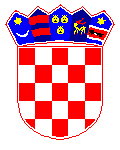 R E P U B L I K A    H R V A T S K AVARAŽDINSKA ŽUPANIJAGRAD VARAŽDINSKE TOPLICEGRADSKO VIJEĆE KLASA: 400-05/18-01/1 URBROJ: 2186/026-01-18-7Varaždinske Toplice, 15. svibnja 2018.                   Na temelju članka 110. Zakona o proračunu (Narodne novine broj 87/08, 136/12 i 15/15) i članka 32. Statuta Grada Varaždinskih Toplica (Službeni vjesnik Varaždinske županije broj 7/13, 26/13, 38/13 i 4/18) , kao i članka 26. Poslovnika Gradskog vijeća (Sl. vjesnik Varaždinske županije broj 7/13, 26/13 i 4/18), Gradsko vijeće na sjednici održanoj 15. svibnja 2018. godine donosiGodišnji izvještaj o izvršenju Proračuna Grada Varaždinske TopliceZa 01.01. 2017. - 31.12. 2017. godineČlanak 1.      Proračun Grada Varaždinskih Toplica sastoji se od Računa prihoda i rashoda i Računa financiranja, a izvršen je u razdoblju 01.01.2017. do 31.12.2017. kako slijedi:OPĆI DIO       SAŽETAK   A. RAČUNA PRIHODA I RASHODA   I    B. RAČUNA FINANCIRANJA	 Za razdoblje od 01.01.2017. do 31.12.2017.	A. RAČUN PRIHODA I RASHODA		                                       	1. Prihodi	 13.835.051,37	 12.635.000,00	 12.635.000,00	 12.228.090,59	 88,38%	 96.78%	2. Prihodi od prodaje nefinancijske imovine	 243.545,38	 35.000,00	 35.000,00	 28.560,02	 11,73%	 81,60%	3. Rashodi poslovanja	 9.377.825,26	 10.832.000,00	 10.832.000,00	 9.262.192,88	 98,77%	 85.51%	4. Rashodi za nefinancijsku imovinu	 2.928.792,32	 1.937.000,00	 1.937.000,00	 528.924,73	 18,06%	 27.31%	5. Razlika - manjak	 1.771.979,17	-99.000,00	-99.000,00	 2.465.533,00	 139,14%	-2490,44%	B. RAPOLOŽIVA SREDSTVA IZ PRETHODNIH GODINA	- višak prihoda iz prethodne godine	-294.393,01	 99.000,00	 99.000,00	 98.711,14	 0,00%	 99.71%	C. RAČUN ZADUŽIVANJA I FINANCIRANJA	6. Primici od financijske imovine i zaduživanja	 0,00	 0,00	 0,00	 0,00	 0,00%	 0.00%	7. Izdaci za financijsku imovinu i otplate zajmova	 1.378.875,02	 0,00	 0,00	 0,00	 0,00%	 0.00%	8. Neto zaduživanje	-1.378.875,02	 0,00	 0,00	 0,00	 0,00%	 0.00%     UKUPNI PRIHODI I PRIMICI (A+B+C)	13.784.203,74	12.769.000,00	12.769.000,00	12.355.361,75     UKUPNI RASHODI I IZDACI (A+B+C) 	13.685.492,60	12.769.000,00	12.769.000,00	9.791.117,61     VIŠAK/MANJAK ZA IDUĆE RAZDOBLJE                                                     98.711,14                          0,00                          0,00          2.564.244,14	RAČUN PRIHODA I RASHODAPRIHODI I RASHODI PREMA EKONOMSKOJ KLASIFIKACIJIPRIHODI	 Za razdoblje od 01.01.2017. do 31.12.2017.	Sveukupno prihodi:	 13.784.203,74	 12.769.000,00	 12.769.000,00	 12.355.361,75	 89,63	 96,76		Broj konta	Vrsta prihoda	Ostvareno 2016.	Planirano izvorno	Planirano tekuće	Ostvareno	Ind.pr./	Indeks	tek.god.	(1)	(2)	(3)	             (4)	  (4/1)	  (4/2)		6	Prihodi poslovanja	 13.835.051,37	 12.635.000,00	  	 12.228.090,59	 88,38	 96,78		61	Prihodi od poreza	 9.372.248,88	 7.600.000,00	  	 7.651.045,76	 81,64	 100,67	611	Porez i prirez na dohodak	 8.465.563,22	 6.800.000,00	  	 6.759.018,41	 79,84	 99,40	6111	Porez i prirez na dohodak od nesa	 8.437.804,72	 0,00	  	 6.730.849,90	 79,77	 0,00	6114	Porez i prirez na dohodak od kapi	 27.758,50	 0,00	  	 28.168,51	 101,48	 0,00	613	Porezi na imovinu	 675.536,65	 600.000,00	  	 706.558,25	 104,59	 117,76	6131	Stalni porezi na nepokretnu imovi	 313.644,04	 0,00	  	 297.102,22	 94,73	 0,00	6134	Povremeni porezi na imovinu	 361.892,61	 0,00	  	 409.456,03	 113,14	 0,00	614	Porezi na robu i usluge	 231.149,01	 200.000,00	  	 185.469,10	 80,24	 92,73	6142	Porez na promet	 145.386,43	 0,00	  	 153.877,76	 105,84	 0,00	6145	Porezi na korištenje dobara ili izv	 85.762,58	 0,00	  	 31.591,34	 36,84	 0,00		63	Pomoći iz inozemstva (darovnice) 	 1.593.699,50	 2.285.000,00	  	 1.915.198,27	 120,17	 83,82	633	Pomoći iz proračuna	 297.220,00	 2.158.000,00	  	 1.848.998,27	 622,10	 85,68	6331	Tekuće pomoći proračunu iz drugi	 297.220,00	 0,00	  	 1.794.598,27	 603,79	 0,00	6332	Kapitalne pomoći proračunu iz dru	 0,00	 0,00	  	 54.400,00	 0,00	 0,00	634	Pomoći od izvanproračunskih kori	 18.734,16	 60.000,00	  	 0,00	 0,00	 0,00	636	Pomoći proračunskim korisnicima 	 0,00	 67.000,00	  	 66.200,00	 0,00	 98,81		Broj konta	Vrsta prihoda	Ostvareno 2016.	Planirano izvorno	Planirano tekuće	Ostvareno	Ind.preth./	Indeks	tek.god.	(1)	(2)	(3)	             (4)	  (4/1)	  (4/2)	6361	Tekuće pomoći proračunskim kori	 0,00	 67.000,00	  	 66.200,00	 0,00	 98,81	638	Pomoći iz državnog proračuna tem	 1.277.745,34	 0,00	  	 0,00	 0,00	 0,00	6381	Tekuće pomoći iz državnog prorač	 1.277.745,34	 0,00	  	 0,00	 0,00	 0,00		64	Prihodi od imovine	 381.036,20	 280.000,00	  	 263.374,83	 69,12	 94,06	641	Prihodi od financijske imovine	 7.217,33	 20.000,00	  	 21.312,07	 295,29	 106,56	6413	Kamate na oročena sredstva i dep	 1.246,21	 0,00	  	 18.119,22	 1.453,95	 0,00	6414	Prihodi od zateznih kamata	 5.971,12	 0,00	  	 3.192,85	 53,47	 0,00	642	Prihodi od nefinancijske imovine	 373.818,87	 260.000,00	  	 242.062,76	 64,75	 93,10	6421	Naknade za koncesije	 47.714,62	 50.000,00	  	 47.750,49	 100,08	 95,50	6422	Prihodi od zakupa i iznajmljivanja 	 54.407,49	 70.000,00	  	 64.029,24	 117,68	 91,47	6423	Naknada za korištenje nefinancijs	 100.343,52	 65.000,00	  	 68.124,56	 67,89	 104,81	6429	Ostali prihodi od nefinancijske imo	 171.353,24	 75.000,00	  	 62.158,47	 36,28	 82,88		65	Prihodi od upravnih i administrativ	 2.332.862,50	 2.249.000,00	  	 2.191.640,09	 93,95	 97,45	651	Upravne i administrativne pristojb	 47.448,12	 60.000,00	  	 29.440,68	 62,05	 49,07	6512	Županijske, gradske i općinske pri	 10.504,35	 10.000,00	  	 9.549,78	 90,91	 95,50	6513	Ostale upravne pristojbe i naknad	 25.346,38	 20.000,00	  	 12.225,58	 48,23	 61,13	6514	Ostale pristojbe i naknade	 11.597,39	 30.000,00	  	 7.665,32	 66,10	 25,55	652	Prihodi po posebnim propisima	 982.916,42	 959.000,00	  	 892.448,98	 90,80	 93,06	6522	Prihodi vodnog gospodarstva	 50.991,34	 60.000,00	  	 50.540,05	 99,11	 84,23	6524	Doprinosi za šume	 83.837,63	 100.000,00	  	 80.874,53	 96,47	 80,87	6526	Ostali nespomenuti prihodi	 848.087,45	 799.000,00	  	 761.034,40	 89,74	 95,25	653	Komunalni doprinosi i naknade	 1.302.497,96	 1.230.000,00	  	 1.269.750,43	 97,49	 103,23		Broj konta	Vrsta prihoda	Ostvareno 2016.	Planirano izvorno	Planirano tekuće	Ostvareno	Ind.preth./	Indeks	tek.god.	(1)	(2)	(3)	             (4)	  (4/1)	  (4/2)	6531	Komunalni doprinosi	 130.723,92	 100.000,00	  	 85.498,53	 65,40	 85,50	6532	Komunalne naknade	 1.171.774,04	 1.130.000,00	  	 1.184.251,90	 101,06	 104,80		66	Prihodi od prodaje proizvoda i rob	 113.076,65	 76.000,00	  	 67.346,50	 59,56	 88,61	661	Prihodi od prodaje proizvoda i rob	 48.830,49	 51.000,00	  	 46.706,74	 95,65	 91,58	6615	Prihodi od pruženih usluga	 48.830,49	 51.000,00	  	 46.706,74	 95,65	 91,58	663	Donacije od pravnih i fizičkih osob	 64.246,16	 25.000,00	  	 20.639,76	 32,13	 82,56	6631	Tekuće donacije	 64.246,16	 0,00	  	 20.639,76	 32,13	 0,00		68	Kazne, upravne mjere i ostali prih	 42.127,64	 145.000,00	  	 139.485,14	 331,10	 96,20	681	Kazne i upravne mjere	 28.627,95	 25.000,00	  	 23.619,00	 82,50	 94,48	6815	Kazne za prekršaje u prometu	 11.600,00	 0,00	  	 0,00	 0,00	 0,00	6819	Ostale kazne	 17.027,95	 0,00	  	 23.619,00	 138,71	 0,00	683	Ostali prihodi	 13.499,69	 120.000,00	  	 115.866,14	 858,29	 96,56	6831	Ostali prihodi	 13.499,69	 0,00	  	 115.866,14	 858,29	 0,00		7	Prihodi od prodaje nefinancijske i	 243.545,38	 35.000,00	  	 28.560,02	 11,73	 81,60		71	Prihodi od prodaje neproizvedene 	 82.060,00	 0,00	  	 0,00	 0,00	 0,00	711	Prihodi od prodaje materijalne im	 82.060,00	 0,00	  	 0,00	 0,00	 0,00	7111	Zemljište	 82.060,00	 0,00	  	 0,00	 0,00	 0,00		72	Prihodi od prodaje proizvedene d	 161.485,38	 35.000,00	  	 28.560,02	 17,69	 81,60	721	Prihodi od prodaje građevinskih o	 161.485,38	 35.000,00	  	 28.560,02	 17,69	 81,60	7211	Stambeni objekti	 161.485,38	 0,00	  	 28.560,02	 17,69	 0,00	922	Višak prihoda iz prethodnih godin	-294.393,01	 99.000,00	  	 98.711,14	-33,53	 99,71RASHODI	 Za razdoblje od 01.01.2017. do 31.12.2017.	Sveukupno rashodi:	 13.685.492,60	 12.769.000,00	 12.769.000,00	 9.791.117,61	 71,54	 76,68		Broj konta	Vrsta rashoda i izdataka	Ostvareno 2016.	Planirano izvorno	Planirano tekuće	Ostvareno	Ind.preth./	Indeks	tek.god.	(1)	(2)	(3)	           (4)	  (4/1)	  (4/2)		3	Rashodi poslovanja	 9.377.825,26	 10.832.000,00	  	 9.262.192,88	 98,77	 85,51		31	Rashodi za zaposlene	 2.586.808,82	 3.043.000,00	  	 2.787.674,15	 107,76	 91,61	311	Plaće (Bruto)	 2.128.382,85	 2.485.000,00	  	 2.293.558,36	 107,76	 92,30	3111	Plaće za redovan rad	 2.128.382,85	 0,00	  	 2.293.558,36	 107,76	 0,00	312	Ostali rashodi za zaposlene	 92.187,22	 126.000,00	  	 99.623,42	 108,07	 79,07	3121	Ostali rashodi za zaposlene	 92.187,22	 0,00	  	 99.623,42	 108,07	 0,00	313	Doprinosi na plaće	 366.238,75	 432.000,00	  	 394.492,37	 107,71	 91,32	3132	Doprinosi za obvezno zdravstveno osigu	 330.040,68	 0,00	  	 355.501,82	 107,71	 0,00	3133	Doprinosi za obvezno osiguranje u sluča	 36.198,07	 0,00	  	 38.990,55	 107,71	 0,00		32	Materijalni rashodi	 4.666.147,67	 4.981.000,00	  	 4.188.970,06	 89,77	 84,10	321	Naknade troškova zaposlenima	 169.766,11	 202.000,00	  	 160.075,13	 94,29	 79,25	3211	Službena putovanja	 4.501,00	 0,00	  	 5.727,00	 127,24	 0,00	3212	Naknade za prijevoz, za rad na terenu i 	 146.390,11	 0,00	  	 140.652,23	 96,08	 0,00	3213	Stručno usavršavanje zaposlenika	 13.716,00	 0,00	  	 8.887,50	 64,80	 0,00	3214	Ostale naknade troškova zaposlenima	 5.159,00	 0,00	  	 4.808,40	 93,20	 0,00	322	Rashodi za materijal i energiju	 950.115,33	 1.027.000,00	  	 833.461,57	 87,72	 81,15	3221	Uredski materijal i ostali materijalni ras	 98.920,39	 0,00	  	 97.491,08	 98,56	 0,00	3222	Materijal i sirovine	 185.091,73	 0,00	  	 187.170,50	 101,12	 0,00	3223	Energija	 595.967,34	 0,00	  	 505.127,57	 84,76	 0,00	3224	Materijal i dijelovi za tekuće i investicijs	 54.935,63	 0,00	  	 23.951,75	 43,60	 0,00		Broj konta	Vrsta rashoda i izdataka	Ostvareno 2016.	Planirano izvorno	Planirano tekuće	Ostvareno	Ind.preth./	Indeks	tek.god.	(1)	(2)	(3)	           (4)	  (4/1)	  (4/2)	3225	Sitni inventar i auto gume	 13.661,24	 0,00	  	 16.296,29	 119,29	 0,00	3227	Službena, radna i zaštitna odjeća i obuć	 1.539,00	 0,00	  	 3.424,38	 222,51	 0,00	323	Rashodi za usluge	 3.078.172,30	 2.953.000,00	  	 2.560.221,67	 83,17	 86,70	3231	Usluge telefona, pošte i prijevoza	 110.654,14	 0,00	  	 111.281,53	 100,57	 0,00	3232	Usluge tekućeg i investicijskog održavan	 1.459.478,55	 0,00	  	 1.457.640,66	 99,87	 0,00	3233	Usluge promidžbe i informiranja	 204.312,89	 0,00	  	 158.346,95	 77,50	 0,00	3234	Komunalne usluge	 112.670,47	 0,00	  	 119.648,20	 106,19	 0,00	3235	Zakupnine i najamnine	 103.717,51	 0,00	  	 109.092,10	 105,18	 0,00	3236	Zdravstvene i veterinarske usluge	 22.823,44	 0,00	  	 31.202,52	 136,71	 0,00	3237	Intelektualne i osobne usluge	 901.726,03	 0,00	  	 369.192,06	 40,94	 0,00	3238	Računalne usluge	 114.074,38	 0,00	  	 97.729,90	 85,67	 0,00	3239	Ostale usluge	 48.714,89	 0,00	  	 106.087,75	 217,77	 0,00	324	Naknade troškova osobama izvan radno	 17.103,30	 60.000,00	  	 13.858,88	 81,03	 23,10	3241	Naknade troškova osobama izvan radno	 17.103,30	 0,00	  	 13.858,88	 81,03	 0,00	329	Ostali nespomenuti rashodi poslovanja	 450.990,63	 739.000,00	  	 621.352,81	 137,78	 84,08	3291	Naknade za rad predstavničkih i izvršnih 	 331.523,90	 0,00	  	 465.139,18	 140,30	 0,00	3292	Premije osiguranja	 29.090,96	 0,00	  	 31.911,71	 109,70	 0,00	3293	Reprezentacija	 47.086,85	 0,00	  	 60.798,32	 129,12	 0,00	3294	Članarine	 10.798,37	 0,00	  	 23.738,19	 219,83	 0,00	3295	Pristojbe i naknade	 3.628,40	 0,00	  	 384,40	 10,59	 0,00	3299	Ostali nespomenuti rashodi poslovanja	 28.862,15	 0,00	  	 39.381,01	 136,45	 0,00		34	Financijski rashodi	 153.735,84	 149.000,00	  	 97.578,55	 63,47	 65,49	342	Kamate za primljene kredite i zajmove	 31.143,36	 0,00	  	 0,00	 0,00	 0,00	3423	Kamate za primljene kredite i zajmove 	 31.143,36	 0,00	  	 0,00	 0,00	 0,00		Broj konta	Vrsta rashoda i izdataka	Ostvareno 2016.	Planirano izvorno	Planirano tekuće	Ostvareno	Ind.preth./	Indeks	tek.god.	(1)	(2)	(3)	           (4)	  (4/1)	  (4/2)	343	Ostali financijski rashodi	 122.592,48	 149.000,00	  	 97.578,55	 79,60	 65,49	3431	Bankarske usluge i usluge platnog prom	 28.001,57	 0,00	  	 23.004,76	 82,16	 0,00	3433	Zatezne kamate	 187,00	 0,00	  	 5,47	 2,93	 0,00	3434	Ostali nespomenuti financijski rashodi	 94.403,91	 0,00	  	 74.568,32	 78,99	 0,00		35	Subvencije	 45.899,87	 50.000,00	  	 38.900,00	 84,75	 77,80	352	Subvencije trgovačkim društvima, poljo	 45.899,87	 50.000,00	  	 38.900,00	 84,75	 77,80	3523	Subvencije poljoprivrednicima i obrtnic	 45.899,87	 0,00	  	 38.900,00	 84,75	 0,00		36	Pomoći dane u inozemstvo i unutar opć	 62.139,19	 184.000,00	  	 129.139,50	 207,82	 70,18	363	Pomoći unutar općeg proračuna	 35.624,52	 150.000,00	  	 111.358,90	 312,59	 74,24	3632	Kapitalne pomoći unutar općeg proraču	 35.624,52	 0,00	  	 111.358,90	 312,59	 0,00	366	Pomoći proračunskim korisnicima drugi	 26.514,67	 34.000,00	  	 17.780,60	 67,06	 52,30	3661	Tekuće pomoći proračunskim korisnicim	 26.514,67	 0,00	  	 17.780,60	 67,06	 0,00		37	Naknade građanima i kućanstvima na te	 346.761,70	 540.000,00	  	 270.784,02	 78,09	 50,15	372	Ostale naknade građanima i kućanstvim	 346.761,70	 540.000,00	  	 270.784,02	 78,09	 50,15	3721	Naknade građanima i kućanstvima u no	 346.761,70	 130.000,00	  	 211.230,00	 60,92	 162,48	3722	Naknade građanima i kućanstvima u na	 0,00	 0,00	  	 59.554,02	 0,00	 0,00		38	Ostali rashodi	 1.516.332,17	 1.885.000,00	  	 1.749.146,60	 115,35	 92,79	381	Tekuće donacije	 1.448.143,17	 1.535.000,00	  	 1.449.146,60	 100,07	 94,41	3811	Tekuće donacije u novcu	 1.448.143,17	 0,00	  	 1.449.146,60	 100,07	 0,00	382	Kapitalne donacije	 68.189,00	 50.000,00	  	 50.000,00	 73,33	 100,00	3821	Kapitalne donacije neprofitnim organiza	 68.189,00	 0,00	  	 50.000,00	 73,33	 0,00	385	Pričuva	 0,00	 50.000,00	  	 0,00	 0,00	 0,00	386	Kapitalne pomoći	 0,00	 250.000,00	  	 250.000,00	 0,00	 100,00	3862	Kapitalne pomoći kreditnim i ostalim fin	 0,00	 0,00	  	 250.000,00	 0,00	 0,00		Broj konta	Vrsta rashoda i izdataka	Ostvareno 2016.	Planirano izvorno	Planirano tekuće	Ostvareno	Ind.preth./	Indeks	tek.god.	(1)	(2)	(3)	           (4)	  (4/1)	  (4/2)		4	Rashodi za nabavu nefinancijske imovin	 2.928.792,32	 1.937.000,00	  	 528.924,73	 18,06	 27,31		41	Rashodi za nabavu neproizvedene dugo	 905.000,00	 0,00	  	 0,00	 0,00	 0,00	411	Materijalna imovina - prirodna bogatstv	 905.000,00	 0,00	  	 0,00	 0,00	 0,00	4111	Zemljište	 905.000,00	 0,00	  	 0,00	 0,00	 0,00		42	Rashodi za nabavu proizvedene dugotra	 1.949.324,19	 1.587.000,00	  	 335.393,01	 17,21	 21,13	421	Građevinski objekti	 1.886.222,12	 1.172.000,00	  	 208.073,91	 11,03	 17,75	4212	Poslovni objekti	 0,00	 0,00	  	 17.540,66	 0,00	 0,00	4213	Ceste, željeznice i ostali prometni objek	 393.594,88	 0,00	  	 76.250,00	 19,37	 0,00	4214	Ostali građevinski objekti	 1.492.627,24	 0,00	  	 114.283,25	 7,66	 0,00	422	Postrojenja i oprema	 63.102,07	 385.000,00	  	 127.319,10	 201,77	 33,07	4221	Uredska oprema i namještaj	 21.472,06	 0,00	  	 25.233,00	 117,52	 0,00	4223	Oprema za održavanje i zaštitu	 0,00	 0,00	  	 2.436,75	 0,00	 0,00	4227	Uređaji, strojevi i oprema za ostale nam	 41.630,01	 0,00	  	 99.649,35	 239,37	 0,00	426	Nematerijalna proizvedena imovina	 0,00	 30.000,00	  	 0,00	 0,00	 0,00		45	Rashodi za dodatna ulaganja na nefina	 74.468,13	 350.000,00	  	 193.531,72	 259,89	 55,29	451	Dodatna ulaganja na građevinskim obje	 74.468,13	 350.000,00	  	 193.531,72	 259,89	 55,29	4511	Dodatna ulaganja na građevinskim obje	 74.468,13	 0,00	  	 193.531,72	 259,89	 0,00		5	Izdaci za financijsku imovinu i otplate z	 1.378.875,02	 0,00	  	 0,00	 0,00	 0,00		54	Izdaci za otplatu glavnice primljenih kre	 1.378.875,02	 0,00	  	 0,00	 0,00	 0,00	544	Otplata glavnice primljenih kredita i zaj	 1.378.875,02	 0,00	  	 0,00	 0,00	 0,00	5443	Otplata glavnice primljenih kredita od tu	 1.378.875,02	 0,00	  	 0,00	 0,00	 0,00PRIHODI I RASHODI PREMA IZVORIMA FINANCIRANJA  -   PRIHODI	 Za razdoblje od 01.01.2017. do 31.12.2017.	Sveukupno prihodi:	 12.719.657,54	 12.670.000,00	 12.670.000,00	 12.256.650,61	 96,36	 96,74	11	Opći prihodi i primici	 9.513.015,26	 7.872.000,00	 7.872.000,00	 7.900.540,69	 83,05	 100,36	31	Vlastiti prihodi	 33.655,49	 35.000,00	 35.000,00	 31.706,74	 94,21	 90,59	37	Vlastiti prihodi DV	 2.900,00	 5.000,00	 5.000,00	 4.500,00	 155,17	 90,00	38	Vlastiti prihodi ZM	 12.275,00	 11.000,00	 11.000,00	 10.500,00	 85,54	 95,45	41	Prihodi za posebne namjene-ostali	 135.506,54	 90.000,00	 90.000,00	 69.078,43	 50,98	 76,75	42	Prihodi za posebne namjene-koncesije	 47.714,62	 50.000,00	 50.000,00	 47.750,49	 100,08	 95,50	43	Prihodi za posebne namjene-vodni doprinosi	 50.991,34	 60.000,00	 60.000,00	 50.540,05	 99,11	 84,23	44	Prihodi za posebne namjene-šumski doprinosi	 83.837,63	 100.000,00	 100.000,00	 80.874,53	 96,47	 80,87	45	Prihodi za posebne namjene-komunalna naknada	 1.171.774,04	 1.130.000,00	 1.130.000,00	 1.184.251,90	 101,06	 104,80	46	Prihodi za posebne namjene-komunalni doprinos	 130.723,92	 100.000,00	 100.000,00	 85.498,53	 65,40	 85,50	47	Prihodi za posebne namjene-dječji vrtić	 763.679,48	 762.000,00	 762.000,00	 731.680,75	 95,81	 96,02	48	Prihodi za posebne namjene-zavičajni muzej	 31.598,41	 35.000,00	 35.000,00	 33.171,98	 104,98	 94,78	49	Prihodi za posebne namjene-naknada za nezak.	 171.353,24	 75.000,00	 75.000,00	 62.158,47	 36,28	 82,88	51	Pomoći	 66.234,16	 2.218.000,00	 2.218.000,00	 1.848.998,27	 2.791,61	 83,36	57	Pomoći DV	 13.720,00	 32.000,00	 32.000,00	 31.200,00	 227,41	 97,50	58	Pomoći ZM	 236.086,87	 35.000,00	 35.000,00	 35.000,00	 14,83	 100,00	61	Donacije	 59.646,16	 25.000,00	 25.000,00	 12.434,65	 20,85	 49,74	67	Donacije DV	 4.600,00	 0,00	 0,00	 8.205,11	 178,37	 0,00	71	Prihod od prodaje imovine	 190.345,38	 35.000,00	 35.000,00	 28.560,02	 15,00	 81,60PRIHODI  I  RASHODI  PREMA  IZVORIMA FINANCIRANJA   -    RASHODI Za razdoblje od 01.01.2017. do 31.12.2017.Sveukupno rashodi: 76,68 12.769.000,00 12.769.000,00 9.791.117,61 13.685.492,60 71,54Planirano tekućeNaziv izvora financiranjaIzvor financiranja(2)(3)(4)  (4/3)Planirano izvornoOstvarenoIndeks(1)Ostvareno 2016.  (4/1)Ind.preth./tek.god. 9.669.000,00 9.669.000,00 7.053.836,19 72,9511Opći prihodi i primici 107,76 8.449.634,54 30.000,00 30.000,00 19.449,35 64,8331Vlastiti prihodi 107,76 13.297,50 5.000,00 5.000,00 4.500,00 90,0037Vlastiti prihodi DV 89,77 2.900,00 11.000,00 11.000,00 10.500,00 95,4538Vlastiti prihodi ZM 0,00 80.000,00 80.000,00 39.265,13 49,0841Prihodi za posebne namjene-ostali 107,76 486.601,48 50.000,00 50.000,00 42.124,7884,2542Prihodi za posebne namjene-koncesije 0 0,00 60.000,00 60.000,00 50.540,05 84,2343Prihodi za posebne namjene-vodni doprinosi 0,00 100.000,00 100.000,00 80.875,00 80,8844Prihodi za posebne namjene-šumski doprinosi0,00 1.130.000,00 1.130.000,00 1.184.251,90 104,8045Prihodi za posebne namjene-komunalna naknada 89,77 1.333.022,25 100.000,00 100.000,00 85.498,53 85,5046Prihodi za posebne namjene-komunalni doprinos 0,00 765.000,00 765.000,00 734.522,93 96,0247Prihodi za posebne namjene-dječji vrtić 107,76 423.003,33 47.000,00 47.000,00 37.787,11 80,4048Prihodi za posebne namjene-zavičajni muzej 0,00 48.641,95 75.000,00 75.000,00 62.158,47 82,8849Prihodi za posebne namjene-naknada za nezak. 0,00 523.000,00 523.000,00 281.951,05 53,9151Pomoći 89,77 1.674.553,03 27.000,00 27.000,00 31.184,56 115,5057Pomoći DV 89,77 13.818,18 35.000,00 35.000,00 34.999,99 100,0058Pomoći ZM 94,29 86.057,75 20.000,00 20.000,00 0,00 0,0061Donacije 0,00Planirano tekućeNaziv izvora financiranjaIzvor financiranja(2)(3)(4)  (4/3)Planirano izvornoOstvarenoIndeks(1)Ostvareno 2016.  (4/1)Ind.preth./tek.god. 7.000,00 7.000,00 5.957,50 85,1167Donacije DV 87,72 4.582,77 35.000,00 35.000,00 31.715,07 90,6171Prihod od prodaje imovine 89,77 1.149.379,82	Pregled proračuna po funkcijskoj klasifikaciji	 Za razdoblje od 01.01.2017. do 31.12.2017.	Klasifikacija: 01, OPĆE JAVNE USLUGE	 2.992.898,56	 3.633.000,00	 3.633.000,00	 2.989.275,47	 99,88%	 82,28%	Klasifikacija: 011, IZVRŠNA I ZAKONODAVNA TIJELA, 	 2.992.898,56	 3.633.000,00	 3.633.000,00	 2.989.275,47	 99,88%	 82,28%	FINANCIJSKI I FISKALNI POSLOVI, VANJSKI POSLOVI	Klasifikacija: 012, INOZEMNA EKONOMSKA POMOĆ	 0,00	 0,00	 0,00	 0,00	 0,00%	 0,00%	Klasifikacija: 013, OPĆE USLUGE	 0,00	 0,00	 0,00	 0,00	 0,00%	 0,00%	Klasifikacija: 014, OSNOVNA ISTRAŽIVANJA	 0,00	 0,00	 0,00	 0,00	 0,00%	 0,00%	Klasifikacija: 015, ISTRAŽIVANJE I RAZVOJ: OPĆE JAVNE 	 0,00	 0,00	 0,00	 0,00	 0,00%	 0,00%	USLUGE	Klasifikacija: 016, OPĆE JAVNE USLUGE KOJE NISU 	 0,00	 0,00	 0,00	 0,00	 0,00%	 0,00%	DRUGDJE SVRSTANE	Klasifikacija: 017, TRANSAKCIJE VEZANE UZ JAVNI DUG	 0,00	 0,00	 0,00	 0,00	 0,00%	 0,00%	Klasifikacija: 018, PRIJENOSI OPĆEG KARAKTERA IZMEĐU 	 0,00	 0,00	 0,00	 0,00	 0,00%	 0,00%	RAZLIČITIH DRŽAVNIH RAZINA	Klasifikacija: 02, OBRANA	 0,00	 0,00	 0,00	 0,00	 0,00%	 0,00%	Klasifikacija: 021, VOJNA OBRANA	 0,00	 0,00	 0,00	 0,00	 0,00%	 0,00%	Klasifikacija: 022, CIVILNA OBRANA	 0,00	 0,00	 0,00	 0,00	 0,00%	 0,00%	Klasifikacija: 023, INOZEMNA VOJNA POMOĆ	 0,00	 0,00	 0,00	 0,00	 0,00%	 0,00%	Klasifikacija: 024, ISTRAŽIVANJE I RAZVOJ OBRANE	 0,00	 0,00	 0,00	 0,00	 0,00%	 0,00%	Klasifikacija: 025, RASHODI ZA OBRANU KOJI NISU 	 0,00	 0,00	 0,00	 0,00	 0,00%	 0,00%	DRUGDJE SVRSTANI	Klasifikacija: 03, JAVNI RED I SIGURNOST	 700.255,25	 467.000,00	 467.000,00	 462.000,00	 65,98%	 98,93%	Klasifikacija: 031, USLUGE POLICIJE	 0,00	 0,00	 0,00	 0,00	 0,00%	 0,00%	Klasifikacija: 032, USLUGE PROTUPOŽARNE ZAŠTITE	 640.255,25	 400.000,00	 400.000,00	 400.000,00	 62,48%	 100,00%	Klasifikacija: 033, SUDOVI	 0,00	 0,00	 0,00	 0,00	 0,00%	 0,00%	Klasifikacija: 034, ZATVORI	 0,00	 0,00	 0,00	 0,00	 0,00%	 0,00%	Klasifikacija: 035, ISTRAŽIVANJE I RAZVOJ: JAVNI RED I 	 0,00	 0,00	 0,00	 0,00	 0,00%	 0,00%	SIGURNOST	Klasifikacija: 036, RASHODI ZA JAVNI RED I SIGURNOST 	 60.000,00	 67.000,00	 67.000,00	 62.000,00	 103,33%	 92,54%	KOJI NISU DRUGDJE SVRSTANI	Klasifikacija: 04, EKONOMSKI POSLOVI	 1.869.066,25	 1.455.000,00	 1.455.000,00	 940.217,29	 50,30%	 64,62%	Klasifikacija: 041, OPĆI EKONOMSKI, TRGOVAČKI I 	 0,00	 0,00	 0,00	 0,00	 0,00%	 0,00%	POSLOVI VEZANI UZ RAD	Klasifikacija: 042, POLJOPRIVREDA, ŠUMARSTVO, 	 60.899,87	 53.000,00	 53.000,00	 40.400,00	 66,34%	 76,23%	RIBARSTVO I LOV	Klasifikacija: 043, GORIVO I ENERGIJA	 0,00	 0,00	 0,00	 0,00	 0,00%	 0,00%	Klasifikacija: 044, RUDARSTVO, PROIZVODNJA I 	 0,00	 0,00	 0,00	 0,00	 0,00%	 0,00%	GRAĐEVINARSTVO	Klasifikacija: 045, PROMET	 1.787.541,38	 1.250.000,00	 1.250.000,00	 818.904,79	 45,81%	 65,51%	Klasifikacija: 046, KOMUNIKACIJE	 0,00	 0,00	 0,00	 0,00	 0,00%	 0,00%	Klasifikacija: 047, OSTALE INDUSTRIJE	 20.625,00	 152.000,00	 152.000,00	 80.912,50	 392,30%	 53,23%	Klasifikacija: 048, ISTRAŽIVANJE I RAZVOJ: EKONOMSKI 	 0,00	 0,00	 0,00	 0,00	 0,00%	 0,00%	POSLOVI	Klasifikacija: 049, EKONOMSKI POSLOVI KOJI NISU 	 0,00	 0,00	 0,00	 0,00	 0,00%	 0,00%	DRUGDJE SVRSTANI	Klasifikacija: 05, ZAŠTITA OKOLIŠA	 920.065,04	 930.000,00	 930.000,00	 848.846,62	 92,26%	 91,27%	Klasifikacija: 051, GOSPODARENJE OTPADOM	 2.747,10	 10.000,00	 10.000,00	 10.000,00	 364,02%	 100,00%	Klasifikacija: 052, GOSPODARENJE OTPADNIM VODAMA	 0,00	 0,00	 0,00	 0,00	 0,00%	 0,00%	Klasifikacija: 053, SMANJENJE ZAGAĐIVANJA	 0,00	 0,00	 0,00	 0,00	 0,00%	 0,00%	Klasifikacija: 054, ZAŠTITA BIORAZNOLIKOSTI I 	 0,00	 0,00	 0,00	 0,00	 0,00%	 0,00%	KRAJOLIKA	Klasifikacija: 055, ISTRAŽIVANJE I RAZVOJ: ZAŠTITA 	 0,00	 0,00	 0,00	 0,00	 0,00%	 0,00%	OKOLIŠA	Klasifikacija: 056, POSLOVI I USLUGE ZAŠTITE OKOLIŠA 	 917.317,94	 920.000,00	 920.000,00	 838.846,62	 91,45%	 91,18%	KOJI NISU DRUGDJE SVRSTANI	Klasifikacija: 06, USLUGE UNAPRJEĐENJA STANOVANJA I 	 2.099.199,96	 1.904.000,00	 1.904.000,00	 886.442,04	 42,23%	 46,56%	ZAJEDNICE	Klasifikacija: 061, RAZVOJ STANOVANJA	 0,00	 0,00	 0,00	 0,00	 0,00%	 0,00%	Klasifikacija: 062, RAZVOJ ZAJEDNICE	 8.337,50	 30.000,00	 30.000,00	 29.662,50	 355,77%	 98,88%	Klasifikacija: 063, OPSKRBA VODOM	 0,00	 0,00	 0,00	 0,00	 0,00%	 0,00%	Klasifikacija: 064, ULIČNA RASVJETA	 1.917.913,94	 842.000,00	 842.000,00	 586.506,58	 30,58%	 69,66%	Klasifikacija: 065, ISTRAŽIVANJE I RAZVOJ STANOVANJA I 	 0,00	 0,00	 0,00	 0,00	 0,00%	 0,00%	KOMUNALNIH POGODNOSTI	Klasifikacija: 066, RASHODI VEZANI UZ STANOVANJE I 	 172.948,52	 1.032.000,00	 1.032.000,00	 270.272,96	 156,27%	 26,19%	KOM. POGODNOSTI KOJI NISU DRUGDJE SVRSTANI	Klasifikacija: 07, ZDRAVSTVO	 0,00	 0,00	 0,00	 0,00	 0,00%	 0,00%	Klasifikacija: 071, MEDICINSKI PROIZVODI, PRIBOR I 	 0,00	 0,00	 0,00	 0,00	 0,00%	 0,00%	OPREMA	Klasifikacija: 072, SLUŽBE ZA VANJSKE PACIJENTE	 0,00	 0,00	 0,00	 0,00	 0,00%	 0,00%	Klasifikacija: 073, BOLNIČKE SLUŽBE	 0,00	 0,00	 0,00	 0,00	 0,00%	 0,00%	Klasifikacija: 074, SLUŽBE JAVNOG ZDRAVSTVA	 0,00	 0,00	 0,00	 0,00	 0,00%	 0,00%	Klasifikacija: 075, ISTRAŽIVANJE I RAZVOJ ZDRAVSTVA	 0,00	 0,00	 0,00	 0,00	 0,00%	 0,00%	Klasifikacija: 076, POSLOVI I USLUGE ZDRAVSTVA KOJI 	 0,00	 0,00	 0,00	 0,00	 0,00%	 0,00%	NISU DRUGDJE SVRSTANI	Klasifikacija: 08, REKREACIJA, KULTURA I RELIGIJA	 1.027.494,10	 1.119.000,00	 1.119.000,00	 932.480,13	 90,75%	 83,33%	Klasifikacija: 081, SLUŽBE REKREACIJE I SPORTA	 370.000,00	 380.000,00	 380.000,00	 368.959,44	 99,72%	 97,09%	Klasifikacija: 082, SLUŽBE KULTURE	 657.494,10	 739.000,00	 739.000,00	 563.520,69	 85,71%	 76,25%	Klasifikacija: 083, SLUŽBE EMITIRANJA I IZDAVANJA	 0,00	 0,00	 0,00	 0,00	 0,00%	 0,00%	Klasifikacija: 084, RELIGIJSKE I DRUGE SLUŽBE 	 0,00	 0,00	 0,00	 0,00	 0,00%	 0,00%	ZAJEDNICE	Klasifikacija: 085, ISTRAŽIVANJE I RAZVOJ REKREACIJE, 	 0,00	 0,00	 0,00	 0,00	 0,00%	 0,00%	KULTURE I RELIGIJE	Klasifikacija: 086, RASHODI ZA REKREACIJU, KULTURU I 	 0,00	 0,00	 0,00	 0,00	 0,00%	 0,00%	RELIGIJU KOJI NISU DRUGDJE SVRSTANI	Klasifikacija: 09, OBRAZOVANJE	 2.377.226,72	 2.721.000,00	 2.721.000,00	 2.429.714,28	 102,21%	 89,29%	Klasifikacija: 091, PREDŠKOLSKO I OSNOVNO 	 2.278.026,72	 2.591.000,00	 2.591.000,00	 2.362.514,28	 103,71%	 91,18%	OBRAZOVANJE	Klasifikacija: 092, SREDNJOŠKOLSKO OBRAZOVANJE	 0,00	 0,00	 0,00	 0,00	 0,00%	 0,00%	Klasifikacija: 093, POSLIJE SREDNJOŠKOLSKO, ALI NE 	 0,00	 0,00	 0,00	 0,00	 0,00%	 0,00%	VISOKO OBRAZOVANJE	Klasifikacija: 094, VISOKA NAOBRAZBA	 0,00	 0,00	 0,00	 0,00	 0,00%	 0,00%	Klasifikacija: 095, OBRAZOVANJE KOJE SE NE MOŽE 	 0,00	 0,00	 0,00	 0,00	 0,00%	 0,00%	DEFINIRATI PO STUPNJU	Klasifikacija: 096, DODATNE USLUGE U OBRAZOVANJU	 0,00	 0,00	 0,00	 0,00	 0,00%	 0,00%	Klasifikacija: 097, ISTRAŽIVANJE I RAZVOJ OBRAZOVANJA	 0,00	 0,00	 0,00	 0,00	 0,00%	 0,00%	Klasifikacija: 098, USLUGE OBRAZOVANJA KOJE NISU 	 99.200,00	 130.000,00	 130.000,00	 67.200,00	 67,74%	 51,69%	DRUGDJE SVRSTANE	Klasifikacija: 10, SOCIJALNA ZAŠTITA	 320.411,70	 540.000,00	 540.000,00	 302.141,78	 94,30%	 55,95%	Klasifikacija: 101, BOLEST I INVALIDITET	 0,00	 0,00	 0,00	 0,00	 0,00%	 0,00%	Klasifikacija: 102, STAROST	 0,00	 0,00	 0,00	 0,00	 0,00%	 0,00%	Klasifikacija: 103, SLJEDNICI	 0,00	 0,00	 0,00	 0,00	 0,00%	 0,00%	Klasifikacija: 104, OBITELJ I DJECA	 118.000,00	 0,00	 0,00	 82.000,00	 69,49%	 0,00%	Klasifikacija: 105, NEZAPOSLENOST	 0,00	 0,00	 0,00	 0,00	 0,00%	 0,00%	Klasifikacija: 106, STANOVANJE	 46.452,00	 60.000,00	 60.000,00	 78.027,86	 167,98%	 130,05%	Klasifikacija: 107, SOCIJALNA POMOĆ STANOVNIŠTVU 	 83.109,70	 350.000,00	 350.000,00	 43.556,16	 52,41%	 12,44%	KOJE NIJE OBUHVAĆENO REDOVNIM SOCIJALNIM 	PROGRAMOM	Klasifikacija: 108, ISTRAŽIVANJE I RAZVOJ SOCIJALNE 	 0,00	 0,00	 0,00	 0,00	 0,00%	 0,00%	ZAŠTITE	Klasifikacija: 109, AKTIVNOSTI SOCIJALNE ZAŠTITE KOJE 	 72.850,00	 130.000,00	 130.000,00	 98.557,76	 135,29%	 75,81%	NISU DRUGDJE SVRSTANE	Ukupno:	 12.306.617,58	 12.769.000,00	 12.769.000,00	 9.791.117,61	 79,56%	 76,68%Račun  financiranja	 Za razdoblje od 01.01.2017. do 31.12.2017.	Izvor fin.	Broj konta	Vrsta prihoda	Ostvareno 2016.	Planirano izvorno	Planirano tekuće	Ostvareno	Ind.preth./	Indeks	tek.god.	(1)	(2)	(3)	             (4)	  (4/1)	  (4/2)	71	5	Izdaci za financijsku imovinu i otp	 1.378.875,02	 0,00	  	 0,00	 0,00	 0,00	71	54	Izdaci za otplatu glavnice primljen	 1.378.875,02	 0,00	  	 0,00	 0,00	 0,00	544	Otplata glavnice primljenih kredita 	 1.378.875,02	 0,00	  	 0,00	 0,00	 0,00	5443	Otplata glavnice primljenih kredita 	 1.378.875,02	 0,00	  	 0,00	 0,00	 0,00ANALITIČKI PRIKAZ IZVRŠENIH IZDATAKA PO POJEDINAČNOM KREDITURAČUN FINANCIRANJA PREMA IZVORIMA FINANCIRANJAČlanak 2.  POSEBNI DIO	Izvršenje po organizacijskoj klasifikaciji za 2017. godinu	 Za razdoblje od 01.01.2017. do 31.12.2017.	Razdjel: 001, PREDSTAVNIČKA I IZVRŠNA TIJELA GRADA I MJES. SAM.	 1.110.000,00	 1.110.000,00	 903.429,50	 81,39	Glava: 01, PREDSTAVNIČKA I IZVRŠNA TIJELA	 1.110.000,00	 1.110.000,00	 903.429,50	 81,39	Razdjel: 002, UPRAVNA TIJELA GRADA	 11.569.000,00	 11.569.000,00	 8.821.901,54	 76,25	Glava: 01, REDOVITE AKTIVNOSTI IZ DJELOKRUGA GRADA	 2.523.000,00	 2.523.000,00	 2.085.845,97	 82,67	Glava: 02, KOMUNALNE DJELATNOSTI I ZAŠTITA OKOLIŠA	 4.014.000,00	 4.014.000,00	 2.504.844,89	 62,40	Glava: 03, GOSPODARSTVO I POLJOPRIVREDA	 53.000,00	 53.000,00	 40.400,00	 76,23	Glava: 04, VATROGASNE SLUŽBE I SIGURNOST	 467.000,00	 467.000,00	 462.000,00	 98,93	Glava: 05, KULTURA I ŠPORT	 1.119.000,00	 1.119.000,00	 932.480,13	 83,33	Korisnik: 31341, ZAVIČAJNI MUZEJ VARAŽDINSKE TOPLICE	 476.000,00	 476.000,00	 439.020,69	 92,23	Glava: 06, OBRAZOVANJE	 2.701.000,00	 2.701.000,00	 2.412.173,62	 89,31	Korisnik: 31333, DJEČJI VRTIĆ "TRATINČICA" VARAŽDINSKE TOPLICE	 2.070.000,00	 2.070.000,00	 1.895.142,11	 91,55	Glava: 07, SOCIJALNA ZAŠTITA , HUM.SKRB I DRUGI INTERESI	 540.000,00	 540.000,00	 302.141,78	 55,95	Glava: 08, RAZVOJ TURIZMA I UNAPREĐENJE ZAJEDNICE	 152.000,00	 152.000,00	 80.912,50	 53,23	Razdjel: 003, VLASTITI POGON	 90.000,00	 90.000,00	 66.889,22	 74,32	Glava: 01, VLASTITI POGON	 90.000,00	 90.000,00	 66.889,22	 74,32	UKUPNO:	 12.769.000,00	 12.769.000,00	 9.791.117,61	 76,68	Izvršenje  po programskoj  klasifikaciji  za 2017.godinu 	 Za razdoblje od 01.01.2017. do 31.12.2017.	Ukupno rashodi/izdaci:	 12.769.000,00	 12.769.000,00	 9.791.117,61	 76,68	Pozicija	Broj konta	Vrsta rashoda i izdataka	Klasifikacija	Planirano izvorno	Planirano tekuće	Ostvareno	Indeks	(1)	(2)	            (3)	  (3/2)	Razdjel: 001, PREDSTAVNIČKA I IZVRŠNA TIJELA GRADA I MJES. SAM.	 1.110.000,00	 1.110.000,00	 903.429,50	 81,39	Glava: 01, PREDSTAVNIČKA I IZVRŠNA TIJELA	 1.110.000,00	 1.110.000,00	 903.429,50	 81,39	Program: 1001, Aktivnosti iz djelokruga gradskog vijeća	 633.519,97	 86,78	 730.000,00	 730.000,00	Aktivnost: A100001, Redovna djelatnost Gradskog vijeća	 100.000,00	 100.000,00	 82.174,10	 82,17	Izvor financiranja: 11, Opći prihodi i primici	 100.000,00	 100.000,00	 82.174,10	 82,17	3	Rashodi poslovanja	0111	 100.000,00	 100.000,00	 82.174,10	 82,17	32	Materijalni rashodi	0111	 100.000,00	 100.000,00	 82.174,10	 82,17	329	Ostali nespomenuti rashodi poslovanja	0111	 100.000,00	 100.000,00	 82.174,10	 82,17	3291	Naknade za rad predstavničkih i izvršnih tijela, povjerensta	0111	 0,00	 0,00	 63.074,13	 0,00	3293	Reprezentacija	0111	 0,00	 0,00	 15.790,03	 0,00	3299	Ostali nespomenuti rashodi poslovanja	0111	 0,00	 0,00	 3.309,94	 0,00	Aktivnost: A100002, Sredstva za rad političkih stranaka	 30.000,00	 30.000,00	 16.584,60	 55,28	Izvor financiranja: 11, Opći prihodi i primici	 30.000,00	 30.000,00	 16.584,60	 55,28	3	Rashodi poslovanja	0111	 30.000,00	 30.000,00	 16.584,60	 55,28	38	Ostali rashodi	0111	 30.000,00	 30.000,00	 16.584,60	 55,28	381	Tekuće donacije	0111	 30.000,00	 30.000,00	 16.584,60	 55,28	3811	Tekuće donacije u novcu	0111	 0,00	 0,00	 16.584,60	 0,00	Aktivnost: A100003, Proslave i manifestacije	 210.000,00	 210.000,00	 181.214,97	 86,29	Izvor financiranja: 11, Opći prihodi i primici	 210.000,00	 210.000,00	 181.214,97	 86,29	3	Rashodi poslovanja	0111	 210.000,00	 210.000,00	 181.214,97	 86,29	32	Materijalni rashodi	0111	 195.000,00	 195.000,00	 167.752,37	 86,03	323	Rashodi za usluge	0111	 130.000,00	 130.000,00	 112.732,93	 86,72	3232	Usluge tekućeg i investicijskog održavanja	0111	 0,00	 0,00	 800,00	 0,00	3237	Intelektualne i osobne usluge	0111	 0,00	 0,00	 22.875,01	 0,00	3239	Ostale usluge	0111	 0,00	 0,00	 89.057,92	 0,00	329	Ostali nespomenuti rashodi poslovanja	0111	 65.000,00	 65.000,00	 55.019,44	 84,65	3293	Reprezentacija	0111	 0,00	 0,00	 21.540,33	 0,00	3299	Ostali nespomenuti rashodi poslovanja	0111	 0,00	 0,00	 33.479,11	 0,00	38	Ostali rashodi	0111	 15.000,00	 15.000,00	 13.462,60	 89,75	381	Tekuće donacije	0111	 15.000,00	 15.000,00	 13.462,60	 89,75	3811	Tekuće donacije u novcu	0111	 0,00	 0,00	 13.462,60	 0,00	Pozicija	Broj konta	Vrsta rashoda i izdataka	Klasifikacija	Planirano izvorno	Planirano tekuće	Ostvareno	Indeks	(1)	(2)	            (3)	  (3/2)	Aktivnost: A100004, Izbori 2017.	 390.000,00	 390.000,00	 353.546,30	 90,65	Izvor financiranja: 11, Opći prihodi i primici	 200.000,00	 200.000,00	 171.595,25	 85,80	3	Rashodi poslovanja	0111	 200.000,00	 200.000,00	 171.595,25	 85,80	32	Materijalni rashodi	0111	 150.000,00	 150.000,00	 124.790,76	 83,19	322	Rashodi za materijal i energiju	0111	 10.000,00	 10.000,00	 6.654,04	 66,54	3221	Uredski materijal i ostali materijalni rashodi	0111	 0,00	 0,00	 6.654,04	 0,00	323	Rashodi za usluge	0111	 10.000,00	 10.000,00	 1.250,00	 12,50	3238	Računalne usluge	0111	 0,00	 0,00	 1.250,00	 0,00	329	Ostali nespomenuti rashodi poslovanja	0111	 130.000,00	 130.000,00	 116.886,72	 89,91	3291	Naknade za rad predstavničkih i izvršnih tijela, povjerensta	0111	 0,00	 0,00	 116.886,72	 0,00	38	Ostali rashodi	0111	 50.000,00	 50.000,00	 46.804,49	 93,61	381	Tekuće donacije	0111	 50.000,00	 50.000,00	 46.804,49	 93,61	3811	Tekuće donacije u novcu	0111	 0,00	 0,00	 46.804,49	 0,00	Izvor financiranja: 51, Pomoći	 190.000,00	 190.000,00	 181.951,05	 95,76	3	Rashodi poslovanja	0111	 190.000,00	 190.000,00	 181.951,05	 95,76	32	Materijalni rashodi	0111	 190.000,00	 190.000,00	 181.951,05	 95,76	329	Ostali nespomenuti rashodi poslovanja	0111	 190.000,00	 190.000,00	 181.951,05	 95,76	3291	Naknade za rad predstavničkih i izvršnih tijela, povjerensta	0111	 0,00	 0,00	 181.951,05	 0,00	Program: 1002, Aktivnosti iz djelokruga gradonačelnice	 269.909,53	 71,03	 380.000,00	 380.000,00	Aktivnost: A100101, Redovna aktivnost gradonačelnice/zamjenika grad.	 330.000,00	 330.000,00	 269.909,53	 81,79	Izvor financiranja: 11, Opći prihodi i primici	 330.000,00	 330.000,00	 269.909,53	 81,79	3	Rashodi poslovanja	0111	 330.000,00	 330.000,00	 269.909,53	 81,79	31	Rashodi za zaposlene	0111	 170.000,00	 170.000,00	 142.510,02	 83,83	311	Plaće (Bruto)	0111	 145.000,00	 145.000,00	 121.595,58	 83,86	3111	Plaće za redovan rad	0111	 0,00	 0,00	 121.595,58	 0,00	313	Doprinosi na plaće	0111	 25.000,00	 25.000,00	 20.914,44	 83,66	3132	Doprinosi za obvezno zdravstveno osiguranje	0111	 0,00	 0,00	 18.847,32	 0,00	3133	Doprinosi za obvezno osiguranje u slučaju nezaposlenost	0111	 0,00	 0,00	 2.067,12	 0,00	32	Materijalni rashodi	0111	 160.000,00	 160.000,00	 127.399,51	 79,62	323	Rashodi za usluge	0111	 10.000,00	 10.000,00	 1.600,00	 16,00	3231	Usluge telefona, pošte i prijevoza	0111	 0,00	 0,00	 1.600,00	 0,00	329	Ostali nespomenuti rashodi poslovanja	0111	 150.000,00	 150.000,00	 125.799,51	 83,87	3291	Naknade za rad predstavničkih i izvršnih tijela, povjerensta	0111	 0,00	 0,00	 103.227,28	 0,00	3293	Reprezentacija	0111	 0,00	 0,00	 20.692,23	 0,00	3299	Ostali nespomenuti rashodi poslovanja	0111	 0,00	 0,00	 1.880,00	 0,00	Aktivnost: A100102, Pričuva	 50.000,00	 50.000,00	 0,00	 0,00	Izvor financiranja: 11, Opći prihodi i primici	 50.000,00	 50.000,00	 0,00	 0,00	Pozicija	Broj konta	Vrsta rashoda i izdataka	Klasifikacija	Planirano izvorno	Planirano tekuće	Ostvareno	Indeks	(1)	(2)	            (3)	  (3/2)	3	Rashodi poslovanja	0111	 50.000,00	 50.000,00	 0,00	 0,00	38	Ostali rashodi	0111	 50.000,00	 50.000,00	 0,00	 0,00	385	Pričuva	0111	 50.000,00	 50.000,00	 0,00	 0,00	Razdjel: 002, UPRAVNA TIJELA GRADA	 11.569.000,00	 11.569.000,00	 8.820.798,89	 76,25	Glava: 01, REDOVITE AKTIVNOSTI IZ DJELOKRUGA GRADA	 2.523.000,00	 2.523.000,00	 2.085.845,97	 82,67	Program: 2001, Redovita aktivnost iz djelokruga grada	 2.085.845,97	 82,67	2.523.000,00	 2.523.000,00	Aktivnost: A200101, Upravna tijela grada i upravljanje zajedničkim r	 2.488.000,00	 2.488.000,00	 2.055.233,55	 82,61	Izvor financiranja: 11, Opći prihodi i primici	 2.398.000,00	 2.398.000,00	 2.034.681,55	 84,85	3	Rashodi poslovanja	0112	 2.348.000,00	 2.348.000,00	 2.034.681,55	 86,66	31	Rashodi za zaposlene	0112	 1.010.000,00	 1.010.000,00	 861.120,88	 85,26	311	Plaće (Bruto)	0112	 820.000,00	 820.000,00	 710.683,80	 86,67	3111	Plaće za redovan rad	0112	 0,00	 0,00	 710.683,80	 0,00	312	Ostali rashodi za zaposlene	0112	 50.000,00	 50.000,00	 29.186,22	 58,37	3121	Ostali rashodi za zaposlene	0112	 0,00	 0,00	 29.186,22	 0,00	313	Doprinosi na plaće	0112	 140.000,00	 140.000,00	 121.250,86	 86,61	3132	Doprinosi za obvezno zdravstveno osiguranje	0112	 0,00	 0,00	 110.156,12	 0,00	3133	Doprinosi za obvezno osiguranje u slučaju nezaposlenost	0112	 0,00	 0,00	 11.094,74	 0,00	32	Materijalni rashodi	0112,011	 993.000,00	 993.000,00	 872.206,02	 87,84	2	321	Naknade troškova zaposlenima	0112	 60.000,00	 60.000,00	 33.765,87	 56,28	3211	Službena putovanja	0112	 0,00	 0,00	 621,00	 0,00	3212	Naknade za prijevoz, za rad na terenu i odvojeni život	0112	 0,00	 0,00	 26.901,47	 0,00	3213	Stručno usavršavanje zaposlenika	0112	 0,00	 0,00	 5.425,00	 0,00	3214	Ostale naknade troškova zaposlenima	0112	 0,00	 0,00	 818,40	 0,00	322	Rashodi za materijal i energiju	0112	 170.000,00	 170.000,00	 127.211,11	 74,83	3221	Uredski materijal i ostali materijalni rashodi	0112	 0,00	 0,00	 52.618,51	 0,00	3223	Energija	0112	 0,00	 0,00	 60.901,22	 0,00	3224	Materijal i dijelovi za tekuće i investicijsko održavanje	0112	 0,00	 0,00	 1.711,50	 0,00	3225	Sitni inventar i auto gume	0112	 0,00	 0,00	 10.653,00	 0,00	3227	Službena, radna i zaštitna odjeća i obuća	0112	 0,00	 0,00	 1.326,88	 0,00	323	Rashodi za usluge	0112,011	 700.000,00	 700.000,00	 647.806,59	 92,54	3231	Usluge telefona, pošte i prijevoza	0112	 0,00	 0,00	 95.246,39	 0,00	3232	Usluge tekućeg i investicijskog održavanja	0112	 0,00	 0,00	 32.444,09	 0,00	3233	Usluge promidžbe i informiranja	0112	 0,00	 0,00	 154.619,45	 0,00	3234	Komunalne usluge	0112	 0,00	 0,00	 17.941,31	 0,00	3235	Zakupnine i najamnine	0112	 0,00	 0,00	 43.193,90	 0,00	Pozicija	Broj konta	Vrsta rashoda i izdataka	Klasifikacija	Planirano izvorno	Planirano tekuće	Ostvareno	Indeks	(1)	(2)	            (3)	  (3/2)	3236	Zdravstvene i veterinarske usluge	0112	 0,00	 0,00	 225,00	 0,00	3237	Intelektualne i osobne usluge	0112	 0,00	 0,00	 218.194,25	 0,00	3238	Računalne usluge	0112	 0,00	 0,00	 73.075,00	 0,00	3239	Ostale usluge	0112	 0,00	 0,00	 12.867,20	 0,00	324	Naknade troškova osobama izvan radnog odnosa	0112	 0,00	 0,00	 13.858,88	 0,00	3241	Naknade troškova osobama izvan radnog odnosa	0112	 0,00	 0,00	 13.858,88	 0,00	329	Ostali nespomenuti rashodi poslovanja	0112	 63.000,00	 63.000,00	 49.563,57	 78,67	3292	Premije osiguranja	0112	 0,00	 0,00	 22.056,02	 0,00	3293	Reprezentacija	0112	 0,00	 0,00	 2.673,00	 0,00	3294	Članarine	0112	 0,00	 0,00	 23.738,19	 0,00	3295	Pristojbe i naknade	0112	 0,00	 0,00	 384,40	 0,00	3299	Ostali nespomenuti rashodi poslovanja	0112	 0,00	 0,00	 711,96	 0,00	34	Financijski rashodi	0112	 95.000,00	 95.000,00	 51.354,65	 54,06	343	Ostali financijski rashodi	0112	 95.000,00	 95.000,00	 51.354,65	 54,06	3431	Bankarske usluge i usluge platnog prometa	0112	 0,00	 0,00	 12.188,34	 0,00	3433	Zatezne kamate	0112	 0,00	 0,00	 5,47	 0,00	3434	Ostali nespomenuti financijski rashodi	0112	 0,00	 0,00	 39.160,84	 0,00	38	Ostali rashodi	0112	 250.000,00	 250.000,00	 250.000,00	 100,00	386	Kapitalne pomoći	0112	 250.000,00	 250.000,00	 250.000,00	 100,00	3862	Kapitalne pomoći kreditnim i ostalim financijskim instituci	0112	 0,00	 0,00	 250.000,00	 0,00	4	Rashodi za nabavu nefinancijske imovine	0112	 50.000,00	 50.000,00	 0,00	 0,00	42	Rashodi za nabavu proizvedene dugotrajne imovine	0112,011	 50.000,00	 50.000,00	 0,00	 0,00	2	422	Postrojenja i oprema	0112	 20.000,00	 20.000,00	 0,00	 0,00	426	Nematerijalna proizvedena imovina	0112	 30.000,00	 30.000,00	 0,00	 0,00	Izvor financiranja: 31, Vlastiti prihodi	 30.000,00	 30.000,00	 19.449,35	 64,83	3	Rashodi poslovanja	0112	 10.000,00	 10.000,00	 0,00	 0,00	32	Materijalni rashodi	0112,011	 10.000,00	 10.000,00	 0,00	 0,00	2	329	Ostali nespomenuti rashodi poslovanja	0112	 10.000,00	 10.000,00	 0,00	 0,00	4	Rashodi za nabavu nefinancijske imovine	0112	 20.000,00	 20.000,00	 19.449,35	 97,25	42	Rashodi za nabavu proizvedene dugotrajne imovine	0112,011	 20.000,00	 20.000,00	 19.449,35	 97,25	2	422	Postrojenja i oprema	0112	 20.000,00	 20.000,00	 19.449,35	 97,25	4221	Uredska oprema i namještaj	0112	 0,00	 0,00	 14.900,00	 0,00	4227	Uređaji, strojevi i oprema za ostale namjene	0112	 0,00	 0,00	 4.549,35	 0,00	Izvor financiranja: 51, Pomoći	 60.000,00	 60.000,00	 0,00	 0,00	3	Rashodi poslovanja	0112	 60.000,00	 60.000,00	 0,00	 0,00	Pozicija	Broj konta	Vrsta rashoda i izdataka	Klasifikacija	Planirano izvorno	Planirano tekuće	Ostvareno	Indeks	(1)	(2)	            (3)	  (3/2)	32	Materijalni rashodi	0112,011	 60.000,00	 60.000,00	 0,00	 0,00	2	324	Naknade troškova osobama izvan radnog odnosa	0112	 60.000,00	 60.000,00	 0,00	 0,00	Aktivnost: A200103, Upravljanje imovinom-legalizacija objekata	 35.000,00	 35.000,00	 31.715,07	 90,61	Izvor financiranja: 71, Prihod od prodaje imovine	 35.000,00	 35.000,00	 31.715,07	 90,61	3	Rashodi poslovanja	0112	 35.000,00	 35.000,00	 31.715,07	 90,61	32	Materijalni rashodi	0112	 3.000,00	 3.000,00	 2.500,00	 83,33	323	Rashodi za usluge	0112,011	 3.000,00	 3.000,00	 2.500,00	 83,33	2	3237	Intelektualne i osobne usluge	0112	 0,00	 0,00	 2.500,00	 0,00	34	Financijski rashodi	0112	 32.000,00	 32.000,00	 29.215,07	 91,30	343	Ostali financijski rashodi	0112	 32.000,00	 32.000,00	 29.215,07	 91,30	3434	Ostali nespomenuti financijski rashodi	0112	 0,00	 0,00	 29.215,07	 0,00	Glava: 02, KOMUNALNE DJELATNOSTI I ZAŠTITA OKOLIŠA	 4.014.000,00	 4.014.000,00	 2.504.844,89	 62,40	Program: 2002, Održavanje komunalne infrastrukture	 1.853.632,82	 84,45	 2.195.000,00	 2.195.000,00	Aktivnost: A200201, Održavanja sustava vodotoka i odvodnje	 35.000,00	 35.000,00	 14.458,00	 41,31	Izvor financiranja: 11, Opći prihodi i primici	 15.000,00	 15.000,00	 0,00	 0,00	3	Rashodi poslovanja	0560	 15.000,00	 15.000,00	 0,00	 0,00	32	Materijalni rashodi	0560	 15.000,00	 15.000,00	 0,00	 0,00	322	Rashodi za materijal i energiju	0560	 5.000,00	 5.000,00	 0,00	 0,00	323	Rashodi za usluge	0560	 10.000,00	 10.000,00	 0,00	 0,00	Izvor financiranja: 45, Prihodi za posebne namjene-komunalna naknada	 20.000,00	 20.000,00	 14.458,00	 72,29	3	Rashodi poslovanja	0560	 20.000,00	 20.000,00	 14.458,00	 72,29	32	Materijalni rashodi	0560	 20.000,00	 20.000,00	 14.458,00	 72,29	323	Rashodi za usluge	0560	 20.000,00	 20.000,00	 14.458,00	 72,29	3232	Usluge tekućeg i investicijskog održavanja	0560	 0,00	 0,00	 14.458,00	 0,00	Aktivnost: A200202, Održav. i čišć.  javnih i zel. povr. na pod.grada	 800.000,00	 800.000,00	 745.903,58	 93,24	Izvor financiranja: 11, Opći prihodi i primici	 370.000,00	 370.000,00	 274.737,48	 74,25	3	Rashodi poslovanja	0560	 370.000,00	 370.000,00	 274.737,48	 74,25	32	Materijalni rashodi	0560,056	 370.000,00	 370.000,00	 274.737,48	 74,25	0	322	Rashodi za materijal i energiju	0560	 20.000,00	 20.000,00	 8.890,23	 44,45	3223	Energija	0560	 0,00	 0,00	 2.677,95	 0,00	3224	Materijal i dijelovi za tekuće i investicijsko održavanje	0560	 0,00	 0,00	 6.212,28	 0,00	323	Rashodi za usluge	0560	 350.000,00	 350.000,00	 265.847,25	 75,96	3232	Usluge tekućeg i investicijskog održavanja	0560	 0,00	 0,00	 237.648,75	 0,00	3234	Komunalne usluge	0560	 0,00	 0,00	 28.198,50	 0,00	Pozicija	Broj konta	Vrsta rashoda i izdataka	Klasifikacija	Planirano izvorno	Planirano tekuće	Ostvareno	Indeks	(1)	(2)	            (3)	  (3/2)	Izvor financiranja: 41, Prihodi za posebne namjene-ostali	 20.000,00	 20.000,00	 0,00	 0,00	3	Rashodi poslovanja	0560	 20.000,00	 20.000,00	 0,00	 0,00	32	Materijalni rashodi	0560,056	 20.000,00	 20.000,00	 0,00	 0,00	0	322	Rashodi za materijal i energiju	0560	 20.000,00	 20.000,00	 0,00	 0,00	Izvor financiranja: 45, Prihodi za posebne namjene-komunalna naknada	 410.000,00	 410.000,00	 471.166,10	 114,92	3	Rashodi poslovanja	0560	 410.000,00	 410.000,00	 471.166,10	 114,92	32	Materijalni rashodi	0560,056	 410.000,00	 410.000,00	 471.166,10	 114,92	0	323	Rashodi za usluge	0560	 410.000,00	 410.000,00	 471.166,10	 114,92	3232	Usluge tekućeg i investicijskog održavanja	0560	 0,00	 0,00	 467.827,04	 0,00	3234	Komunalne usluge	0560	 0,00	 0,00	 3.339,06	 0,00	Aktivnost: A200203, Održavanje cesta	 755.000,00	 755.000,00	 611.047,91	 80,93	Izvor financiranja: 11, Opći prihodi i primici	 365.000,00	 365.000,00	 221.949,96	 60,81	3	Rashodi poslovanja	0451	 365.000,00	 365.000,00	 221.949,96	 60,81	32	Materijalni rashodi	0451	 365.000,00	 365.000,00	 221.949,96	 60,81	323	Rashodi za usluge	0451	 365.000,00	 365.000,00	 221.949,96	 60,81	3232	Usluge tekućeg i investicijskog održavanja	0451	 0,00	 0,00	 192.682,92	 0,00	3237	Intelektualne i osobne usluge	0451	 0,00	 0,00	 29.267,04	 0,00	Izvor financiranja: 45, Prihodi za posebne namjene-komunalna naknada	 390.000,00	 390.000,00	 389.097,95	 99,77	3	Rashodi poslovanja	0451	 390.000,00	 390.000,00	 389.097,95	 99,77	32	Materijalni rashodi	0451	 390.000,00	 390.000,00	 389.097,95	 99,77	322	Rashodi za materijal i energiju	0451	 20.000,00	 20.000,00	 4.069,60	 20,35	3224	Materijal i dijelovi za tekuće i investicijsko održavanje	0451	 0,00	 0,00	 4.069,60	 0,00	323	Rashodi za usluge	0451	 370.000,00	 370.000,00	 385.028,35	 104,06	3232	Usluge tekućeg i investicijskog održavanja	0451	 0,00	 0,00	 385.028,35	 0,00	Aktivnost: A200204, Javna rasvjeta u svim mjesnim odborima	 605.000,00	 605.000,00	 482.223,33	 79,71	Izvor financiranja: 11, Opći prihodi i primici	 295.000,00	 295.000,00	 172.693,48	 58,54	3	Rashodi poslovanja	0640	 295.000,00	 295.000,00	 172.693,48	 58,54	32	Materijalni rashodi	0640,064	 295.000,00	 295.000,00	 172.693,48	 58,54	0	322	Rashodi za materijal i energiju	0640	 155.000,00	 155.000,00	 92.295,71	 59,55	3223	Energija	0640	 0,00	 0,00	 86.513,17	 0,00	3224	Materijal i dijelovi za tekuće i investicijsko održavanje	0640	 0,00	 0,00	 5.782,54	 0,00	323	Rashodi za usluge	0640	 140.000,00	 140.000,00	 80.397,77	 57,43	3232	Usluge tekućeg i investicijskog održavanja	0640	 0,00	 0,00	 80.397,77	 0,00	Izvor financiranja: 45, Prihodi za posebne namjene-komunalna naknada	 310.000,00	 310.000,00	 309.529,85	 99,85	3	Rashodi poslovanja	0640	 310.000,00	 310.000,00	 309.529,85	 99,85	Pozicija	Broj konta	Vrsta rashoda i izdataka	Klasifikacija	Planirano izvorno	Planirano tekuće	Ostvareno	Indeks	(1)	(2)	            (3)	  (3/2)	32	Materijalni rashodi	0640,064	 310.000,00	 310.000,00	 309.529,85	 99,85	0	322	Rashodi za materijal i energiju	0640	 310.000,00	 310.000,00	 302.764,15	 97,67	3223	Energija	0640	 0,00	 0,00	 302.764,15	 0,00	323	Rashodi za usluge	0640	 0,00	 0,00	 6.765,70	 0,00	3232	Usluge tekućeg i investicijskog održavanja	0640	 0,00	 0,00	 6.765,70	 0,00	Program: 2003, Gradnja objekata i uređaja komunalne infrastruktu	 572.727,03	 33,03	 1.734.000,00	 1.734.000,00	Kapitalni projekt: K200301, Izgrad.i rek. cesta, ulica i nogostupa	 390.000,00	 390.000,00	 137.608,90	 35,28	Izvor financiranja: 11, Opći prihodi i primici	 240.000,00	 240.000,00	 26.068,85	 10,86	3	Rashodi poslovanja	0451	 40.000,00	 40.000,00	 10.818,85	 27,05	36	Pomoći dane u inozemstvo i unutar općeg proračuna	0451	 40.000,00	 40.000,00	 10.818,85	 27,05	363	Pomoći unutar općeg proračuna	0451	 40.000,00	 40.000,00	 10.818,85	 27,05	3632	Kapitalne pomoći unutar općeg proračuna	0451	 0,00	 0,00	 10.818,85	 0,00	4	Rashodi za nabavu nefinancijske imovine	0451	 200.000,00	 200.000,00	 15.250,00	 7,63	42	Rashodi za nabavu proizvedene dugotrajne imovine	0451	 200.000,00	 200.000,00	 15.250,00	 7,63	421	Građevinski objekti	0451	 200.000,00	 200.000,00	 15.250,00	 7,63	4213	Ceste, željeznice i ostali prometni objekti	0451	 0,00	 0,00	 15.250,00	 0,00	Izvor financiranja: 43, Prihodi za posebne namjene-vodni doprinosi	 60.000,00	 60.000,00	 50.540,05	 84,23	3	Rashodi poslovanja	0451	 60.000,00	 60.000,00	 50.540,05	 84,23	36	Pomoći dane u inozemstvo i unutar općeg proračuna	0451	 60.000,00	 60.000,00	 50.540,05	 84,23	363	Pomoći unutar općeg proračuna	0451	 60.000,00	 60.000,00	 50.540,05	 84,23	3632	Kapitalne pomoći unutar općeg proračuna	0451	 0,00	 0,00	 50.540,05	 0,00	Izvor financiranja: 44, Prihodi za posebne namjene-šumski doprinosi	 70.000,00	 70.000,00	 50.875,00	 72,68	3	Rashodi poslovanja	0451	 50.000,00	 50.000,00	 50.000,00	 100,00	36	Pomoći dane u inozemstvo i unutar općeg proračuna	0451	 50.000,00	 50.000,00	 50.000,00	 100,00	363	Pomoći unutar općeg proračuna	0451	 50.000,00	 50.000,00	 50.000,00	 100,00	3632	Kapitalne pomoći unutar općeg proračuna	0451	 0,00	 0,00	 50.000,00	 0,00	4	Rashodi za nabavu nefinancijske imovine	0451	 20.000,00	 20.000,00	 875,00	 4,38	42	Rashodi za nabavu proizvedene dugotrajne imovine	0451	 20.000,00	 20.000,00	 875,00	 4,38	421	Građevinski objekti	0451	 20.000,00	 20.000,00	 875,00	 4,38	4213	Ceste, željeznice i ostali prometni objekti	0451	 0,00	 0,00	 875,00	 0,00	Izvor financiranja: 46, Prihodi za posebne namjene-komunalni doprinos	 20.000,00	 20.000,00	 10.125,00	 50,63	4	Rashodi za nabavu nefinancijske imovine	0451	 20.000,00	 20.000,00	 10.125,00	 50,63	42	Rashodi za nabavu proizvedene dugotrajne imovine	0451	 20.000,00	 20.000,00	 10.125,00	 50,63	421	Građevinski objekti	0451	 20.000,00	 20.000,00	 10.125,00	 50,63	4213	Ceste, željeznice i ostali prometni objekti	0451	 0,00	 0,00	 10.125,00	 0,00	Kapitalni projekt: K200302, Grobna kuća u Rukljevini	 600.000,00	 600.000,00	 0,00	 0,00	Izvor financiranja: 11, Opći prihodi i primici	 580.000,00	 580.000,00	 0,00	 0,00	Pozicija	Broj konta	Vrsta rashoda i izdataka	Klasifikacija	Planirano izvorno	Planirano tekuće	Ostvareno	Indeks	(1)	(2)	            (3)	  (3/2)	4	Rashodi za nabavu nefinancijske imovine	0660	 580.000,00	 580.000,00	 0,00	 0,00	42	Rashodi za nabavu proizvedene dugotrajne imovine	0660	 580.000,00	 580.000,00	 0,00	 0,00	421	Građevinski objekti	0660	 580.000,00	 580.000,00	 0,00	 0,00	Izvor financiranja: 61, Donacije	 20.000,00	 20.000,00	 0,00	 0,00	4	Rashodi za nabavu nefinancijske imovine	0660	 20.000,00	 20.000,00	 0,00	 0,00	42	Rashodi za nabavu proizvedene dugotrajne imovine	0660	 20.000,00	 20.000,00	 0,00	 0,00	421	Građevinski objekti	0660	 20.000,00	 20.000,00	 0,00	 0,00	Kapitalni projekt: K200304, Rekons. i proširenje javne rasvjete	 237.000,00	 237.000,00	 104.283,25	 44,00	Izvor financiranja: 11, Opći prihodi i primici	 112.000,00	 112.000,00	 0,00	 0,00	4	Rashodi za nabavu nefinancijske imovine	0640	 112.000,00	 112.000,00	 0,00	 0,00	42	Rashodi za nabavu proizvedene dugotrajne imovine	0640	 112.000,00	 112.000,00	 0,00	 0,00	421	Građevinski objekti	0640	 112.000,00	 112.000,00	 0,00	 0,00	Izvor financiranja: 42, Prihodi za posebne namjene-koncesije	 50.000,00	 50.000,00	 42.124,78	 84,25	4	Rashodi za nabavu nefinancijske imovine	0640	 50.000,00	 50.000,00	 42.124,78	 84,25	42	Rashodi za nabavu proizvedene dugotrajne imovine	0640	 50.000,00	 50.000,00	 42.124,78	 84,25	421	Građevinski objekti	0640	 50.000,00	 50.000,00	 42.124,78	 84,25	4214	Ostali građevinski objekti	0640	 0,00	 0,00	 42.124,78	 0,00	Izvor financiranja: 49, Prihodi za posebne namjene-naknada za nezak.	 75.000,00	 75.000,00	 62.158,47	 82,88	4	Rashodi za nabavu nefinancijske imovine	0640	 75.000,00	 75.000,00	 62.158,47	 82,88	42	Rashodi za nabavu proizvedene dugotrajne imovine	0640	 75.000,00	 75.000,00	 62.158,47	 82,88	421	Građevinski objekti	0640	 75.000,00	 75.000,00	 62.158,47	 82,88	4214	Ostali građevinski objekti	0640	 0,00	 0,00	 62.158,47	 0,00	Kapitalni projekt: K200305, Dječja igrališta	 32.000,00	 32.000,00	 30.100,00	 94,06	Izvor financiranja: 11, Opći prihodi i primici	 32.000,00	 32.000,00	 30.100,00	 94,06	4	Rashodi za nabavu nefinancijske imovine	0660	 32.000,00	 32.000,00	 30.100,00	 94,06	42	Rashodi za nabavu proizvedene dugotrajne imovine	0660	 32.000,00	 32.000,00	 30.100,00	 94,06	422	Postrojenja i oprema	0660	 32.000,00	 32.000,00	 30.100,00	 94,06	4227	Uređaji, strojevi i oprema za ostale namjene	0660	 0,00	 0,00	 30.100,00	 0,00	Kapitalni projekt: K200306, Autobusni kolodvor	 65.000,00	 65.000,00	 50.000,00	 76,92	Izvor financiranja: 11, Opći prihodi i primici	 15.000,00	 15.000,00	 0,00	 0,00	4	Rashodi za nabavu nefinancijske imovine	0451	 15.000,00	 15.000,00	 0,00	 0,00	42	Rashodi za nabavu proizvedene dugotrajne imovine	0451	 15.000,00	 15.000,00	 0,00	 0,00	421	Građevinski objekti	0451	 15.000,00	 15.000,00	 0,00	 0,00	Izvor financiranja: 44, Prihodi za posebne namjene-šumski doprinosi	 30.000,00	 30.000,00	 30.000,00	 100,00	4	Rashodi za nabavu nefinancijske imovine	0451	 30.000,00	 30.000,00	 30.000,00	 100,00	42	Rashodi za nabavu proizvedene dugotrajne imovine	0451	 30.000,00	 30.000,00	 30.000,00	 100,00	421	Građevinski objekti	0451	 30.000,00	 30.000,00	 30.000,00	 100,00	4213	Ceste, željeznice i ostali prometni objekti	0451	 0,00	 0,00	 30.000,00	 0,00	Pozicija	Broj konta	Vrsta rashoda i izdataka	Klasifikacija	Planirano izvorno	Planirano tekuće	Ostvareno	Indeks	(1)	(2)	            (3)	  (3/2)	Izvor financiranja: 46, Prihodi za posebne namjene-komunalni doprinos	 20.000,00	 20.000,00	 20.000,00	 100,00	4	Rashodi za nabavu nefinancijske imovine	0451	 20.000,00	 20.000,00	 20.000,00	 100,00	42	Rashodi za nabavu proizvedene dugotrajne imovine	0451	 20.000,00	 20.000,00	 20.000,00	 100,00	421	Građevinski objekti	0451	 20.000,00	 20.000,00	 20.000,00	 100,00	4213	Ceste, željeznice i ostali prometni objekti	0451	 0,00	 0,00	 20.000,00	 0,00	Kapitalni projekt: K200307, Adaptacija poslovnih objekata	 350.000,00	 350.000,00	 193.531,72	 55,29	Izvor financiranja: 11, Opći prihodi i primici	 320.000,00	 320.000,00	 165.698,85	 51,78	4	Rashodi za nabavu nefinancijske imovine	0660	 320.000,00	 320.000,00	 165.698,85	 51,78	45	Rashodi za dodatna ulaganja na nefinancijskoj imovini	0660	 320.000,00	 320.000,00	 165.698,85	 51,78	451	Dodatna ulaganja na građevinskim objektima	0660	 320.000,00	 320.000,00	 165.698,85	 51,78	4511	Dodatna ulaganja na građevinskim objektima	0660	 0,00	 0,00	 165.698,85	 0,00	Izvor financiranja: 46, Prihodi za posebne namjene-komunalni doprinos	 30.000,00	 30.000,00	 27.832,87	 92,78	4	Rashodi za nabavu nefinancijske imovine	0660	 30.000,00	 30.000,00	 27.832,87	 92,78	45	Rashodi za dodatna ulaganja na nefinancijskoj imovini	0660	 30.000,00	 30.000,00	 27.832,87	 92,78	451	Dodatna ulaganja na građevinskim objektima	0660	 30.000,00	 30.000,00	 27.832,87	 92,78	4511	Dodatna ulaganja na građevinskim objektima	0660	 0,00	 0,00	 27.832,87	 0,00	Kapitalni projekt: K200312, Dječji vrtić Varaždinske Toplice	 20.000,00	 20.000,00	 17.540,66	 87,70	Izvor financiranja: 46, Prihodi za posebne namjene-komunalni doprinos	 20.000,00	 20.000,00	 17.540,66	 87,70	4	Rashodi za nabavu nefinancijske imovine	0911	 20.000,00	 20.000,00	 17.540,66	 87,70	42	Rashodi za nabavu proizvedene dugotrajne imovine	0911	 20.000,00	 20.000,00	 17.540,66	 87,70	421	Građevinski objekti	0911,091	 20.000,00	 20.000,00	 17.540,66	 87,70	1	4212	Poslovni objekti	0911	 0,00	 0,00	 17.540,66	 0,00	Kapitalni projekt: K200313, Reciklažno dvorište	 10.000,00	 10.000,00	 10.000,00	 100,00	Izvor financiranja: 46, Prihodi za posebne namjene-komunalni doprinos	 10.000,00	 10.000,00	 10.000,00	 100,00	4	Rashodi za nabavu nefinancijske imovine	051	 10.000,00	 10.000,00	 10.000,00	 100,00	42	Rashodi za nabavu proizvedene dugotrajne imovine	051	 10.000,00	 10.000,00	 10.000,00	 100,00	421	Građevinski objekti	051	 10.000,00	 10.000,00	 10.000,00	 100,00	4214	Ostali građevinski objekti	051	 0,00	 0,00	 10.000,00	 0,00	Tekući projekt: T200301, Geodetska izmjera k.o.V. Toplice	 30.000,00	 30.000,00	 29.662,50	 98,88	Izvor financiranja: 11, Opći prihodi i primici	 30.000,00	 30.000,00	 29.662,50	 98,88	3	Rashodi poslovanja	0620	 30.000,00	 30.000,00	 29.662,50	 98,88	32	Materijalni rashodi	0620	 30.000,00	 30.000,00	 29.662,50	 98,88	323	Rashodi za usluge	0620	 30.000,00	 30.000,00	 29.662,50	 98,88	3237	Intelektualne i osobne usluge	0620	 0,00	 0,00	 29.662,50	 0,00	Program: 2004, Zaštita okoliša	 78.485,04	 92,34	 85.000,00	 85.000,00	Aktivnost: A200401, Deratizacija i druga zaštita okoliša	 55.000,00	 55.000,00	 53.535,00	 97,34	Pozicija	Broj konta	Vrsta rashoda i izdataka	Klasifikacija	Planirano izvorno	Planirano tekuće	Ostvareno	Indeks	(1)	(2)	            (3)	  (3/2)	Izvor financiranja: 11, Opći prihodi i primici	 55.000,00	 55.000,00	 53.535,00	 97,34	3	Rashodi poslovanja	0560	 55.000,00	 55.000,00	 53.535,00	 97,34	32	Materijalni rashodi	0560	 55.000,00	 55.000,00	 53.535,00	 97,34	323	Rashodi za usluge	0560	 55.000,00	 55.000,00	 53.535,00	 97,34	3234	Komunalne usluge	0560	 0,00	 0,00	 53.535,00	 0,00	Aktivnost: A200402, Veterinarsko-higijeničarska sl. i briga o životin	 30.000,00	 30.000,00	 24.950,04	 83,17	Izvor financiranja: 11, Opći prihodi i primici	 30.000,00	 30.000,00	 24.950,04	 83,17	3	Rashodi poslovanja	0560	 30.000,00	 30.000,00	 24.950,04	 83,17	32	Materijalni rashodi	0560	 30.000,00	 30.000,00	 24.950,04	 83,17	323	Rashodi za usluge	0560	 30.000,00	 30.000,00	 24.950,04	 83,17	3236	Zdravstvene i veterinarske usluge	0560	 0,00	 0,00	 24.950,04	 0,00	Glava: 03, GOSPODARSTVO I POLJOPRIVREDA	 53.000,00	 53.000,00	 40.400,00	 76,23	Program: 2005, Poticanje razvoja poljoprivrede i poduzetništva	 40.400,00	 76,23	 53.000,00	 53.000,00	Aktivnost: A200501, Subvencije poljoprivrednicima, poduzetnicima  i pot. razvoja	 53.000,00	 53.000,00	 40.400,00	 76,23	Izvor financiranja: 11, Opći prihodi i primici	 53.000,00	 53.000,00	 40.400,00	 76,23	3	Rashodi poslovanja	0421,049	 53.000,00	 53.000,00	 40.400,00	 76,23	0	35	Subvencije	0421,049	 50.000,00	 50.000,00	 38.900,00	 77,80	0	352	Subvencije trgovačkim društvima, poljoprivrednicima i obrt	0421,049	 50.000,00	 50.000,00	 38.900,00	 77,80	0	3523	Subvencije poljoprivrednicima i obrtnicima	0421,049	 0,00	 0,00	 38.900,00	 0,00	0	38	Ostali rashodi	0421	 3.000,00	 3.000,00	 1.500,00	 50,00	381	Tekuće donacije	0421	 3.000,00	 3.000,00	 1.500,00	 50,00	3811	Tekuće donacije u novcu	0421	 0,00	 0,00	 1.500,00	 0,00	Glava: 04, VATROGASNE SLUŽBE I SIGURNOST	 467.000,00	 467.000,00	 462.000,00	 98,93	Program: 2006, Vatrogastvo i sigurnost	 462.000,00	 98,93	 467.000,00	 467.000,00	Aktivnost: A200601, Financ. Vatrogasne zajednice Grada i DVD-a	 400.000,00	 400.000,00	 400.000,00	 100,00	Izvor financiranja: 11, Opći prihodi i primici	 400.000,00	 400.000,00	 400.000,00	 100,00	3	Rashodi poslovanja	0320	 400.000,00	 400.000,00	 400.000,00	 100,00	38	Ostali rashodi	0320	 400.000,00	 400.000,00	 400.000,00	 100,00	381	Tekuće donacije	0320	 400.000,00	 400.000,00	 400.000,00	 100,00	3811	Tekuće donacije u novcu	0320	 0,00	 0,00	 400.000,00	 0,00	Aktivnost: A200603, Sufinanc. redovne aktivnosti Civilne zaštite	 5.000,00	 5.000,00	 0,00	 0,00	Pozicija	Broj konta	Vrsta rashoda i izdataka	Klasifikacija	Planirano izvorno	Planirano tekuće	Ostvareno	Indeks	(1)	(2)	            (3)	  (3/2)	Izvor financiranja: 11, Opći prihodi i primici	 5.000,00	 5.000,00	 0,00	 0,00	4	Rashodi za nabavu nefinancijske imovine	0360	 5.000,00	 5.000,00	 0,00	 0,00	42	Rashodi za nabavu proizvedene dugotrajne imovine	0360	 5.000,00	 5.000,00	 0,00	 0,00	422	Postrojenja i oprema	0360	 5.000,00	 5.000,00	 0,00	 0,00	Aktivnost: A200604, Financiranje Crvenog križa	 52.000,00	 52.000,00	 52.000,00	 100,00	Izvor financiranja: 11, Opći prihodi i primici	 52.000,00	 52.000,00	 52.000,00	 100,00	3	Rashodi poslovanja	0360	 52.000,00	 52.000,00	 52.000,00	 100,00	38	Ostali rashodi	0360	 52.000,00	 52.000,00	 52.000,00	 100,00	381	Tekuće donacije	0360	 52.000,00	 52.000,00	 52.000,00	 100,00	3811	Tekuće donacije u novcu	0360	 0,00	 0,00	 52.000,00	 0,00	Aktivnost: A200605, Sufinanciranje Gorske službe spašavanja	 10.000,00	 10.000,00	 10.000,00	 100,00	Izvor financiranja: 11, Opći prihodi i primici	 10.000,00	 10.000,00	 10.000,00	 100,00	3	Rashodi poslovanja	0360	 10.000,00	 10.000,00	 10.000,00	 100,00	38	Ostali rashodi	0360	 10.000,00	 10.000,00	 10.000,00	 100,00	381	Tekuće donacije	0360	 10.000,00	 10.000,00	 10.000,00	 100,00	3811	Tekuće donacije u novcu	0360	 0,00	 0,00	 10.000,00	 0,00	Glava: 05, KULTURA I ŠPORT	 1.119.000,00	 1.119.000,00	 932.480,13	 83,33	Program: 2007, Proračunski korisnici u kulturi	 439.020,69	 72,45	 606.000,00	 606.000,00	Aktivnost: A200704, Financiranje Gradske knjižnice i čitaonice	 130.000,00	 130.000,00	 0,00	 0,00	Izvor financiranja: 11, Opći prihodi i primici	 30.000,00	 30.000,00	 0,00	 0,00	4	Rashodi za nabavu nefinancijske imovine	0820	 30.000,00	 30.000,00	 0,00	 0,00	42	Rashodi za nabavu proizvedene dugotrajne imovine	0820	 30.000,00	 30.000,00	 0,00	 0,00	422	Postrojenja i oprema	0820	 30.000,00	 30.000,00	 0,00	 0,00	Izvor financiranja: 51, Pomoći	 100.000,00	 100.000,00	 0,00	 0,00	4	Rashodi za nabavu nefinancijske imovine	0820	 100.000,00	 100.000,00	 0,00	 0,00	42	Rashodi za nabavu proizvedene dugotrajne imovine	0820	 100.000,00	 100.000,00	 0,00	 0,00	422	Postrojenja i oprema	0820	 100.000,00	 100.000,00	 0,00	 0,00	Korisnik: 31341, ZAVIČAJNI MUZEJ VARAŽDINSKE TOPLICE	 476.000,00	 476.000,00	 439.020,69	 92,23	Aktivnost: A200701, Financiranje Zavičajnog muzeja Varaždinske Toplic	 408.000,00	 408.000,00	 371.578,20	 91,07	Izvor financiranja: 11, Opći prihodi i primici	 352.000,00	 352.000,00	 324.733,59	 92,25	3	Rashodi poslovanja	0820	 352.000,00	 352.000,00	 324.733,59	 92,25	31	Rashodi za zaposlene	0820,082	 304.000,00	 304.000,00	 301.994,84	 99,34	0	311	Plaće (Bruto)	0820,082	 259.000,00	 259.000,00	 257.674,73	 99,49	0	3111	Plaće za redovan rad	0820	 0,00	 0,00	 257.674,73	 0,00	Pozicija	Broj konta	Vrsta rashoda i izdataka	Klasifikacija	Planirano izvorno	Planirano tekuće	Ostvareno	Indeks	(1)	(2)	            (3)	  (3/2)	313	Doprinosi na plaće	0820,082	 45.000,00	 45.000,00	 44.320,11	 98,49	0	3132	Doprinosi za obvezno zdravstveno osiguranje	0820	 0,00	 0,00	 39.939,66	 0,00	3133	Doprinosi za obvezno osiguranje u slučaju nezaposlenost	0820	 0,00	 0,00	 4.380,45	 0,00	32	Materijalni rashodi	0820,082	 48.000,00	 48.000,00	 22.738,75	 47,37	0	321	Naknade troškova zaposlenima	0820,082	 20.000,00	 20.000,00	 15.378,00	 76,89	0	3212	Naknade za prijevoz, za rad na terenu i odvojeni život	0820	 0,00	 0,00	 15.378,00	 0,00	322	Rashodi za materijal i energiju	0820,082	 11.000,00	 11.000,00	 3.496,98	 31,79	0	3221	Uredski materijal i ostali materijalni rashodi	0820	 0,00	 0,00	 2.696,79	 0,00	3223	Energija	0820	 0,00	 0,00	 800,19	 0,00	323	Rashodi za usluge	0820,082	 12.000,00	 12.000,00	 2.952,77	 24,61	0	3231	Usluge telefona, pošte i prijevoza	0820	 0,00	 0,00	 1.780,52	 0,00	3234	Komunalne usluge	0820	 0,00	 0,00	 47,25	 0,00	3238	Računalne usluge	0820	 0,00	 0,00	 1.125,00	 0,00	329	Ostali nespomenuti rashodi poslovanja	0820	 5.000,00	 5.000,00	 911,00	 18,22	3292	Premije osiguranja	0820	 0,00	 0,00	 911,00	 0,00	Izvor financiranja: 38, Vlastiti prihodi ZM	 9.000,00	 9.000,00	 9.057,50	 100,64	3	Rashodi poslovanja	0820	 9.000,00	 9.000,00	 9.057,50	 100,64	32	Materijalni rashodi	0820,082	 9.000,00	 9.000,00	 9.057,50	 100,64	0	322	Rashodi za materijal i energiju	0820,082	 4.000,00	 4.000,00	 2.485,51	 62,14	0	3221	Uredski materijal i ostali materijalni rashodi	0820	 0,00	 0,00	 2.485,51	 0,00	323	Rashodi za usluge	0820,082	 5.000,00	 5.000,00	 6.571,99	 131,44	0	3231	Usluge telefona, pošte i prijevoza	0820	 0,00	 0,00	 5.571,99	 0,00	3233	Usluge promidžbe i informiranja	0820	 0,00	 0,00	 1.000,00	 0,00	Izvor financiranja: 48, Prihodi za posebne namjene-zavičajni muzej	 47.000,00	 47.000,00	 37.787,11	 80,40	3	Rashodi poslovanja	0820	 47.000,00	 47.000,00	 37.787,11	 80,40	31	Rashodi za zaposlene	0820,082	 11.000,00	 11.000,00	 10.500,00	 95,45	0	312	Ostali rashodi za zaposlene	0820	 11.000,00	 11.000,00	 10.500,00	 95,45	3121	Ostali rashodi za zaposlene	0820	 0,00	 0,00	 10.500,00	 0,00	32	Materijalni rashodi	0820,082	 32.000,00	 32.000,00	 23.636,85	 73,87	0	Pozicija	Broj konta	Vrsta rashoda i izdataka	Klasifikacija	Planirano izvorno	Planirano tekuće	Ostvareno	Indeks	(1)	(2)	            (3)	  (3/2)	321	Naknade troškova zaposlenima	0820,082	 12.000,00	 12.000,00	 11.204,00	 93,37	0	3212	Naknade za prijevoz, za rad na terenu i odvojeni život	0820	 0,00	 0,00	 11.204,00	 0,00	322	Rashodi za materijal i energiju	0820,082	 6.000,00	 6.000,00	 5.683,78	 94,73	0	3221	Uredski materijal i ostali materijalni rashodi	0820	 0,00	 0,00	 1.954,27	 0,00	3222	Materijal i sirovine	0820	 0,00	 0,00	 72,90	 0,00	3223	Energija	0820	 0,00	 0,00	 2.773,02	 0,00	3224	Materijal i dijelovi za tekuće i investicijsko održavanje	0820	 0,00	 0,00	 723,59	 0,00	3225	Sitni inventar i auto gume	0820	 0,00	 0,00	 160,00	 0,00	323	Rashodi za usluge	0820,082	 9.000,00	 9.000,00	 4.922,08	 54,69	0	323	Rashodi za usluge	0820,082	 9.000,00	 9.000,00	 4.922,08	 54,69	0	3231	Usluge telefona, pošte i prijevoza	0820	 0,00	 0,00	 607,70	 0,00	3234	Komunalne usluge	0820	 0,00	 0,00	 141,75	 0,00	3238	Računalne usluge	0820	 0,00	 0,00	 3.645,00	 0,00	3239	Ostale usluge	0820	 0,00	 0,00	 527,63	 0,00	329	Ostali nespomenuti rashodi poslovanja	0820	 5.000,00	 5.000,00	 1.826,99	 36,54	329	Ostali nespomenuti rashodi poslovanja	0820	 5.000,00	 5.000,00	 1.826,99	 36,54	3292	Premije osiguranja	0820	 0,00	 0,00	 1.826,99	 0,00	34	Financijski rashodi	0820,082	 4.000,00	 4.000,00	 3.650,26	 91,26	0	343	Ostali financijski rashodi	0820,082	 4.000,00	 4.000,00	 3.650,26	 91,26	0	3431	Bankarske usluge i usluge platnog prometa	0820	 0,00	 0,00	 3.650,26	 0,00	Kapitalni projekt: K200702, Sufinanc.uređenja galerije	 44.000,00	 44.000,00	 43.442,50	 98,73	Izvor financiranja: 11, Opći prihodi i primici	 22.000,00	 22.000,00	 22.000,00	 100,00	3	Rashodi poslovanja	082,0820	 22.000,00	 22.000,00	 22.000,00	 100,00	32	Materijalni rashodi	082,0820	 22.000,00	 22.000,00	 22.000,00	 100,00	323	Rashodi za usluge	082,082,	 22.000,00	 22.000,00	 22.000,00	 100,00	0820,082	0	3237	Intelektualne i osobne usluge	082,0820	 0,00	 0,00	 22.000,00	 0,00	Izvor financiranja: 38, Vlastiti prihodi ZM	 2.000,00	 2.000,00	 1.442,50	 72,13	3	Rashodi poslovanja	082,0820	 2.000,00	 2.000,00	 1.442,50	 72,13	32	Materijalni rashodi	082,0820	 2.000,00	 2.000,00	 1.442,50	 72,13	Pozicija	Broj konta	Vrsta rashoda i izdataka	Klasifikacija	Planirano izvorno	Planirano tekuće	Ostvareno	Indeks	(1)	(2)	            (3)	  (3/2)	323	Rashodi za usluge	082,082,	 2.000,00	 2.000,00	 1.442,50	 72,13	0820,082	0	3237	Intelektualne i osobne usluge	082,0820	 0,00	 0,00	 1.442,50	 0,00	Izvor financiranja: 58, Pomoći ZM	 20.000,00	 20.000,00	 20.000,00	 100,00	3	Rashodi poslovanja	082,0820	 12.000,00	 12.000,00	 12.475,00	 103,96	32	Materijalni rashodi	082,0820	 12.000,00	 12.000,00	 12.475,00	 103,96	323	Rashodi za usluge	082,082,	 12.000,00	 12.000,00	 12.475,00	 103,96	0820,082	0	3232	Usluge tekućeg i investicijskog održavanja	0820	 0,00	 0,00	 5.942,50	 0,00	3237	Intelektualne i osobne usluge	082,0820	 0,00	 0,00	 6.532,50	 0,00	4	Rashodi za nabavu nefinancijske imovine	0820	 8.000,00	 8.000,00	 7.525,00	 94,06	42	Rashodi za nabavu proizvedene dugotrajne imovine	0820	 8.000,00	 8.000,00	 7.525,00	 94,06	422	Postrojenja i oprema	0820	 8.000,00	 8.000,00	 7.525,00	 94,06	4221	Uredska oprema i namještaj	0820	 0,00	 0,00	 7.525,00	 0,00	Tekući projekt: T200704, "Arheološki lokalitet Gradina Kukma"Drenovec	 24.000,00	 24.000,00	 23.999,99	 100,00	Izvor financiranja: 11, Opći prihodi i primici	 9.000,00	 9.000,00	 9.000,00	 100,00	3	Rashodi poslovanja	0820	 9.000,00	 9.000,00	 9.000,00	 100,00	32	Materijalni rashodi	0820	 9.000,00	 9.000,00	 9.000,00	 100,00	323	Rashodi za usluge	0820	 9.000,00	 9.000,00	 9.000,00	 100,00	3237	Intelektualne i osobne usluge	0820	 0,00	 0,00	 9.000,00	 0,00	Izvor financiranja: 58, Pomoći ZM	 15.000,00	 15.000,00	 14.999,99	 100,00	3	Rashodi poslovanja	0820	 15.000,00	 15.000,00	 14.999,99	 100,00	32	Materijalni rashodi	0820	 15.000,00	 15.000,00	 14.999,99	 100,00	321	Naknade troškova zaposlenima	0820	 2.000,00	 2.000,00	 1.210,00	 60,50	3211	Službena putovanja	0820	 0,00	 0,00	 850,00	 0,00	3214	Ostale naknade troškova zaposlenima	0820	 0,00	 0,00	 360,00	 0,00	322	Rashodi za materijal i energiju	0820	 1.000,00	 1.000,00	 79,10	 7,91	3224	Materijal i dijelovi za tekuće i investicijsko održavanje	0820	 0,00	 0,00	 79,10	 0,00	323	Rashodi za usluge	0820	 12.000,00	 12.000,00	 13.710,89	 114,26	3237	Intelektualne i osobne usluge	0820	 0,00	 0,00	 13.598,39	 0,00	3239	Ostale usluge	0820	 0,00	 0,00	 112,50	 0,00	Program: 2008, Sufinanciranje udruga i programa u kulturi	 74.500,00	 89,76	 83.000,00	 83.000,00	Aktivnost: A200801, Sufinanciranje programa i projekata u kulturi	 83.000,00	 83.000,00	 74.500,00	 89,76	Izvor financiranja: 11, Opći prihodi i primici	 83.000,00	 83.000,00	 74.500,00	 89,76	3	Rashodi poslovanja	082,0820	 83.000,00	 83.000,00	 74.500,00	 89,76	38	Ostali rashodi	082,0820	 83.000,00	 83.000,00	 74.500,00	 89,76	Pozicija	Broj konta	Vrsta rashoda i izdataka	Klasifikacija	Planirano izvorno	Planirano tekuće	Ostvareno	Indeks	(1)	(2)	            (3)	  (3/2)	381	Tekuće donacije	082,0820	 83.000,00	 83.000,00	 74.500,00	 89,76	3811	Tekuće donacije u novcu	082,0820	 0,00	 0,00	 74.500,00	 0,00	Program: 2009, Očuvanje kult. baštine i zaštita spomenika kulture	 50.000,00	 100,00	 50.000,00	 50.000,00	Aktivnost: A200901, Sufinanciranje zaštite  i očuvanja kulturnih dobara	 50.000,00	 50.000,00	 50.000,00	 100,00	Izvor financiranja: 11, Opći prihodi i primici	 50.000,00	 50.000,00	 50.000,00	 100,00	3	Rashodi poslovanja	0820	 50.000,00	 50.000,00	 50.000,00	 100,00	38	Ostali rashodi	0820	 50.000,00	 50.000,00	 50.000,00	 100,00	382	Kapitalne donacije	0820	 50.000,00	 50.000,00	 50.000,00	 100,00	3821	Kapitalne donacije neprofitnim organizacijama	0820	 0,00	 0,00	 50.000,00	 0,00	Program: 2010, Sport i rekreacija	 368.959,44	 97,09	 380.000,00	 380.000,00	Aktivnost: A201001, Sufinan. Zajednice sportskih udruga	 350.000,00	 350.000,00	 350.000,00	 100,00	Izvor financiranja: 11, Opći prihodi i primici	 350.000,00	 350.000,00	 350.000,00	 100,00	3	Rashodi poslovanja	0810	 350.000,00	 350.000,00	 350.000,00	 100,00	38	Ostali rashodi	0810	 350.000,00	 350.000,00	 350.000,00	 100,00	381	Tekuće donacije	0810	 350.000,00	 350.000,00	 350.000,00	 100,00	3811	Tekuće donacije u novcu	0810	 0,00	 0,00	 350.000,00	 0,00	Aktivnost: A201002, Zajednica sp.udr.-Trka ulicama grada	 15.000,00	 15.000,00	 14.759,44	 98,40	Izvor financiranja: 11, Opći prihodi i primici	 15.000,00	 15.000,00	 14.759,44	 98,40	3	Rashodi poslovanja	0810	 15.000,00	 15.000,00	 14.759,44	 98,40	38	Ostali rashodi	0810	 15.000,00	 15.000,00	 14.759,44	 98,40	381	Tekuće donacije	0810	 15.000,00	 15.000,00	 14.759,44	 98,40	3811	Tekuće donacije u novcu	0810	 0,00	 0,00	 14.759,44	 0,00	Aktivnost: A201003, Sufinanciranje udruga iz područja sporta	 15.000,00	 15.000,00	 4.200,00	 28,00	Izvor financiranja: 11, Opći prihodi i primici	 15.000,00	 15.000,00	 4.200,00	 28,00	3	Rashodi poslovanja	0810	 15.000,00	 15.000,00	 4.200,00	 28,00	38	Ostali rashodi	0810	 15.000,00	 15.000,00	 4.200,00	 28,00	381	Tekuće donacije	0810	 15.000,00	 15.000,00	 4.200,00	 28,00	3811	Tekuće donacije u novcu	0810	 0,00	 0,00	 4.200,00	 0,00	Glava: 06, OBRAZOVANJE	 2.701.000,00	 2.701.000,00	 2.412.173,62	 89,31	Program: 2011, Predškolski odgoj	 2.261.919,82	 92,25	 2.452.000,00	 2.452.000,00	Aktivnost: A201104, Sufinanciranje  privatnog i drugih vrtića	 310.000,00	 310.000,00	 304.875,00	 98,35	Izvor financiranja: 11, Opći prihodi i primici	 310.000,00	 310.000,00	 304.875,00	 98,35	3	Rashodi poslovanja	0911	 310.000,00	 310.000,00	 304.875,00	 98,35	38	Ostali rashodi	0911	 310.000,00	 310.000,00	 304.875,00	 98,35	381	Tekuće donacije	0911	 310.000,00	 310.000,00	 304.875,00	 98,35	Pozicija	Broj konta	Vrsta rashoda i izdataka	Klasifikacija	Planirano izvorno	Planirano tekuće	Ostvareno	Indeks	(1)	(2)	            (3)	  (3/2)	3811	Tekuće donacije u novcu	0911	 0,00	 0,00	 304.875,00	 0,00	Aktivnost: A201105, Sufinanciranje pomagača djeci s pos.pot.	 72.000,00	 72.000,00	 61.902,71	 85,98	Izvor financiranja: 11, Opći prihodi i primici	 72.000,00	 72.000,00	 61.902,71	 85,98	3	Rashodi poslovanja	0911	 72.000,00	 72.000,00	 61.902,71	 85,98	38	Ostali rashodi	0911	 72.000,00	 72.000,00	 61.902,71	 85,98	381	Tekuće donacije	0911	 72.000,00	 72.000,00	 61.902,71	 85,98	3811	Tekuće donacije u novcu	0911	 0,00	 0,00	 61.902,71	 0,00	Korisnik: 31333, DJEČJI VRTIĆ "TRATINČICA" VARAŽDINSKE TOPLICE	 2.070.000,00	 2.070.000,00	 1.895.142,11	 91,55	Aktivnost: A201101, Dječji vrtić "Tratinčica"- redovna djelatnost	 2.005.000,00	 2.005.000,00	 1.842.267,29	 91,88	Izvor financiranja: 11, Opći prihodi i primici	 1.201.000,00	 1.201.000,00	 1.066.102,30	 88,77	3	Rashodi poslovanja	0911	 1.175.000,00	 1.175.000,00	 1.063.665,55	 90,52	31	Rashodi za zaposlene	0911	 1.089.000,00	 1.089.000,00	 1.029.073,92	 94,50	311	Plaće (Bruto)	0911	 1.046.000,00	 1.046.000,00	 990.332,40	 94,68	3111	Plaće za redovan rad	0911	 0,00	 0,00	 990.332,40	 0,00	312	Ostali rashodi za zaposlene	0911	 33.000,00	 33.000,00	 30.000,00	 90,91	3121	Ostali rashodi za zaposlene	0911	 0,00	 0,00	 30.000,00	 0,00	313	Doprinosi na plaće	0911	 10.000,00	 10.000,00	 8.741,52	 87,42	3132	Doprinosi za obvezno zdravstveno osiguranje	0911	 0,00	 0,00	 7.877,52	 0,00	3133	Doprinosi za obvezno osiguranje u slučaju nezaposlenost	0911	 0,00	 0,00	 864,00	 0,00	32	Materijalni rashodi	0911,091	 86.000,00	 86.000,00	 34.591,63	 40,22	1	322	Rashodi za materijal i energiju	0911,091	 43.000,00	 43.000,00	 9.334,97	 21,71	1	3222	Materijal i sirovine	0911	 0,00	 0,00	 2.433,18	 0,00	3224	Materijal i dijelovi za tekuće i investicijsko održavanje	0911	 0,00	 0,00	 2.268,20	 0,00	3225	Sitni inventar i auto gume	0911	 0,00	 0,00	 4.633,59	 0,00	323	Rashodi za usluge	0911,091	 43.000,00	 43.000,00	 25.256,66	 58,74	1	3232	Usluge tekućeg i investicijskog održavanja	0911	 0,00	 0,00	 21.888,68	 0,00	3234	Komunalne usluge	0911	 0,00	 0,00	 1.187,50	 0,00	3236	Zdravstvene i veterinarske usluge	0911	 0,00	 0,00	 2.180,48	 0,00	4	Rashodi za nabavu nefinancijske imovine	0911	 26.000,00	 26.000,00	 2.436,75	 9,37	42	Rashodi za nabavu proizvedene dugotrajne imovine	0911	 26.000,00	 26.000,00	 2.436,75	 9,37	422	Postrojenja i oprema	0911,091	 26.000,00	 26.000,00	 2.436,75	 9,37	1	4223	Oprema za održavanje i zaštitu	0911	 0,00	 0,00	 2.436,75	 0,00	Izvor financiranja: 37, Vlastiti prihodi DV	 5.000,00	 5.000,00	 4.500,00	 90,00	3	Rashodi poslovanja	0911	 5.000,00	 5.000,00	 4.500,00	 90,00	Pozicija	Broj konta	Vrsta rashoda i izdataka	Klasifikacija	Planirano izvorno	Planirano tekuće	Ostvareno	Indeks	(1)	(2)	            (3)	  (3/2)	32	Materijalni rashodi	0911,091	 5.000,00	 5.000,00	 4.500,00	 90,00	1	322	Rashodi za materijal i energiju	0911,091	 5.000,00	 5.000,00	 4.500,00	 90,00	1	3223	Energija	0911	 0,00	 0,00	 4.500,00	 0,00	Izvor financiranja: 47, Prihodi za posebne namjene-dječji vrtić	 765.000,00	 765.000,00	 734.522,93	 96,02	3	Rashodi poslovanja	0911	 765.000,00	 765.000,00	 731.714,93	 95,65	31	Rashodi za zaposlene	0911	 379.000,00	 379.000,00	 368.725,25	 97,29	311	Plaće (Bruto)	0911	 160.000,00	 160.000,00	 161.373,34	 100,86	3111	Plaće za redovan rad	0911	 0,00	 0,00	 161.373,34	 0,00	312	Ostali rashodi za zaposlene	0911	 19.000,00	 19.000,00	 18.000,00	 94,74	3121	Ostali rashodi za zaposlene	0911	 0,00	 0,00	 18.000,00	 0,00	313	Doprinosi na plaće	0911	 200.000,00	 200.000,00	 189.351,91	 94,68	3132	Doprinosi za obvezno zdravstveno osiguranje	0911	 0,00	 0,00	 170.636,91	 0,00	3133	Doprinosi za obvezno osiguranje u slučaju nezaposlenost	0911	 0,00	 0,00	 18.715,00	 0,00	32	Materijalni rashodi	0911,091	 373.000,00	 373.000,00	 351.254,09	 94,17	1	321	Naknade troškova zaposlenima	0911,091	 100.000,00	 100.000,00	 92.115,72	 92,12	1	3211	Službena putovanja	0911	 0,00	 0,00	 4.256,00	 0,00	3212	Naknade za prijevoz, za rad na terenu i odvojeni život	0911	 0,00	 0,00	 80.767,22	 0,00	3213	Stručno usavršavanje zaposlenika	0911	 0,00	 0,00	 3.462,50	 0,00	3214	Ostale naknade troškova zaposlenima	0911	 0,00	 0,00	 3.630,00	 0,00	322	Rashodi za materijal i energiju	0911,091	 191.000,00	 191.000,00	 213.521,05	 111,79	1	322	Rashodi za materijal i energiju	0911,091	 191.000,00	 191.000,00	 213.521,05	 111,79	1	3221	Uredski materijal i ostali materijalni rashodi	0911	 0,00	 0,00	 29.145,32	 0,00	3222	Materijal i sirovine	0911	 0,00	 0,00	 138.896,01	 0,00	3223	Energija	0911	 0,00	 0,00	 40.027,58	 0,00	3224	Materijal i dijelovi za tekuće i investicijsko održavanje	0911	 0,00	 0,00	 3.104,94	 0,00	3225	Sitni inventar i auto gume	0911	 0,00	 0,00	 249,70	 0,00	3227	Službena, radna i zaštitna odjeća i obuća	0911	 0,00	 0,00	 2.097,50	 0,00	323	Rashodi za usluge	0911,091	 63.000,00	 63.000,00	 38.396,89	 60,95	1	3231	Usluge telefona, pošte i prijevoza	0911	 0,00	 0,00	 6.474,93	 0,00	3232	Usluge tekućeg i investicijskog održavanja	0911	 0,00	 0,00	 1.469,36	 0,00	3233	Usluge promidžbe i informiranja	0911	 0,00	 0,00	 2.727,50	 0,00	3234	Komunalne usluge	0911	 0,00	 0,00	 15.257,83	 0,00	Pozicija	Broj konta	Vrsta rashoda i izdataka	Klasifikacija	Planirano izvorno	Planirano tekuće	Ostvareno	Indeks	(1)	(2)	            (3)	  (3/2)	3236	Zdravstvene i veterinarske usluge	0911	 0,00	 0,00	 3.847,00	 0,00	3237	Intelektualne i osobne usluge	0911	 0,00	 0,00	 4.462,87	 0,00	3238	Računalne usluge	0911	 0,00	 0,00	 634,90	 0,00	3239	Ostale usluge	0911	 0,00	 0,00	 3.522,50	 0,00	329	Ostali nespomenuti rashodi poslovanja	0911	 19.000,00	 19.000,00	 7.220,43	 38,00	3292	Premije osiguranja	0911	 0,00	 0,00	 7.117,70	 0,00	3293	Reprezentacija	0911	 0,00	 0,00	 102,73	 0,00	34	Financijski rashodi	0911	 13.000,00	 13.000,00	 11.735,59	 90,27	343	Ostali financijski rashodi	0911	 13.000,00	 13.000,00	 11.735,59	 90,27	3431	Bankarske usluge i usluge platnog prometa	0911	 0,00	 0,00	 7.166,16	 0,00	3434	Ostali nespomenuti financijski rashodi	0911	 0,00	 0,00	 4.569,43	 0,00	4	Rashodi za nabavu nefinancijske imovine	0911	 0,00	 0,00	 2.808,00	 0,00	42	Rashodi za nabavu proizvedene dugotrajne imovine	0911	 0,00	 0,00	 2.808,00	 0,00	422	Postrojenja i oprema	0911,091	 0,00	 0,00	 2.808,00	 0,00	1	4221	Uredska oprema i namještaj	0911	 0,00	 0,00	 2.808,00	 0,00	Izvor financiranja: 57, Pomoći DV	 27.000,00	 27.000,00	 31.184,56	 115,50	3	Rashodi poslovanja	0911	 27.000,00	 27.000,00	 31.184,56	 115,50	32	Materijalni rashodi	0911,091	 27.000,00	 27.000,00	 31.184,56	 115,50	1	322	Rashodi za materijal i energiju	0911,091	 27.000,00	 27.000,00	 31.184,56	 115,50	1	3222	Materijal i sirovine	0911	 0,00	 0,00	 31.184,56	 0,00	Izvor financiranja: 67, Donacije DV	 7.000,00	 7.000,00	 5.957,50	 85,11	3	Rashodi poslovanja	0911	 7.000,00	 7.000,00	 5.957,50	 85,11	32	Materijalni rashodi	0911,091	 7.000,00	 7.000,00	 5.957,50	 85,11	1	322	Rashodi za materijal i energiju	0911,091	 7.000,00	 7.000,00	 5.957,50	 85,11	1	3222	Materijal i sirovine	0911	 0,00	 0,00	 5.357,50	 0,00	3225	Sitni inventar i auto gume	0911	 0,00	 0,00	 600,00	 0,00	Aktivnost: A201102, Financiranje programa male škole	 55.000,00	 55.000,00	 48.842,82	 88,81	Izvor financiranja: 11, Opći prihodi i primici	 50.000,00	 50.000,00	 48.842,82	 97,69	3	Rashodi poslovanja	0911	 50.000,00	 50.000,00	 48.842,82	 97,69	31	Rashodi za zaposlene	0911	 32.000,00	 32.000,00	 28.449,64	 88,91	311	Plaće (Bruto)	0911	 25.000,00	 25.000,00	 24.274,42	 97,10	3111	Plaće za redovan rad	0911	 0,00	 0,00	 24.274,42	 0,00	312	Ostali rashodi za zaposlene	0911	 1.000,00	 1.000,00	 0,00	 0,00	313	Doprinosi na plaće	0911	 6.000,00	 6.000,00	 4.175,22	 69,59	Pozicija	Broj konta	Vrsta rashoda i izdataka	Klasifikacija	Planirano izvorno	Planirano tekuće	Ostvareno	Indeks	(1)	(2)	            (3)	  (3/2)	3132	Doprinosi za obvezno zdravstveno osiguranje	0911	 0,00	 0,00	 3.762,56	 0,00	3133	Doprinosi za obvezno osiguranje u slučaju nezaposlenost	0911	 0,00	 0,00	 412,66	 0,00	32	Materijalni rashodi	0911,091	 18.000,00	 18.000,00	 20.393,18	 113,30	1	321	Naknade troškova zaposlenima	0911	 6.000,00	 6.000,00	 5.059,90	 84,33	3212	Naknade za prijevoz, za rad na terenu i odvojeni život	0911	 0,00	 0,00	 5.059,90	 0,00	322	Rashodi za materijal i energiju	0911	 12.000,00	 12.000,00	 15.333,28	 127,78	3221	Uredski materijal i ostali materijalni rashodi	0911	 0,00	 0,00	 1.936,64	 0,00	3222	Materijal i sirovine	0911	 0,00	 0,00	 9.226,35	 0,00	3223	Energija	0911	 0,00	 0,00	 4.170,29	 0,00	Izvor financiranja: 51, Pomoći	 5.000,00	 5.000,00	 0,00	 0,00	3	Rashodi poslovanja	0911	 5.000,00	 5.000,00	 0,00	 0,00	32	Materijalni rashodi	0911,091	 5.000,00	 5.000,00	 0,00	 0,00	1	322	Rashodi za materijal i energiju	0911	 5.000,00	 5.000,00	 0,00	 0,00	Aktivnost: A201103, Sufinanciranje rada stručnog suradnika-logopeda	 10.000,00	 10.000,00	 4.032,00	 40,32	Izvor financiranja: 11, Opći prihodi i primici	 10.000,00	 10.000,00	 4.032,00	 40,32	3	Rashodi poslovanja	0911	 10.000,00	 10.000,00	 4.032,00	 40,32	32	Materijalni rashodi	0911	 10.000,00	 10.000,00	 4.032,00	 40,32	323	Rashodi za usluge	0911	 10.000,00	 10.000,00	 4.032,00	 40,32	3237	Intelektualne i osobne usluge	0911	 0,00	 0,00	 4.032,00	 0,00	Program: 2012, Sufinanciranje osnovnog školstva	 83.053,80	 69,79	 119.000,00	 119.000,00	Aktivnost: A201201, Najam školskog prostora JPP	 85.000,00	 85.000,00	 65.273,20	 76,79	Izvor financiranja: 11, Opći prihodi i primici	 85.000,00	 85.000,00	 65.273,20	 76,79	3	Rashodi poslovanja	0912	 85.000,00	 85.000,00	 65.273,20	 76,79	32	Materijalni rashodi	0912	 85.000,00	 85.000,00	 65.273,20	 76,79	323	Rashodi za usluge	0912	 85.000,00	 85.000,00	 65.273,20	 76,79	3235	Zakupnine i najamnine	0912	 0,00	 0,00	 65.273,20	 0,00	Aktivnost: A201202, Sufinanciranje natjecanja i izvannastavnih aktivnosti učenika OŠ	 34.000,00	 34.000,00	 17.780,60	 52,30	Izvor financiranja: 11, Opći prihodi i primici	 34.000,00	 34.000,00	 17.780,60	 52,30	3	Rashodi poslovanja	0912	 34.000,00	 34.000,00	 17.780,60	 52,30	36	Pomoći dane u inozemstvo i unutar općeg proračuna	0912	 34.000,00	 34.000,00	 17.780,60	 52,30	366	Pomoći proračunskim korisnicima drugih proračuna	0912	 34.000,00	 34.000,00	 17.780,60	 52,30	3661	Tekuće pomoći proračunskim korisnicima drugih proračun	0912	 0,00	 0,00	 17.780,60	 0,00	Program: 2013, Naknade, nagrade i pomoći učenicima i studentima	 67.200,00	 51,69	 130.000,00	 130.000,00	Aktivnost: A201301, Naknade i pomoći učenicima i studentima	 130.000,00	 130.000,00	 67.200,00	 51,69	Pozicija	Broj konta	Vrsta rashoda i izdataka	Klasifikacija	Planirano izvorno	Planirano tekuće	Ostvareno	Indeks	(1)	(2)	            (3)	  (3/2)	Izvor financiranja: 11, Opći prihodi i primici	 130.000,00	 130.000,00	 67.200,00	 51,69	3	Rashodi poslovanja	0980	 130.000,00	 130.000,00	 67.200,00	 51,69	37	Naknade građanima i kućanstvima na temelju osiguranja 	0980	 130.000,00	 130.000,00	 67.200,00	 51,69	372	Ostale naknade građanima i kućanstvima iz proračuna	0980	 130.000,00	 130.000,00	 67.200,00	 51,69	3721	Naknade građanima i kućanstvima u novcu	0980	 130.000,00	 130.000,00	 67.200,00	 51,69	Glava: 07, SOCIJALNA ZAŠTITA , HUM.SKRB I DRUGI INTERESI	 540.000,00	 540.000,00	 302.141,78	 55,95	Program: 2014, Sufinancir. djel.  iz socij zašt., hum.skrb i dr	 302.141,78	 55,95	 540.000,00	 540.000,00	Aktivnost: A201401, Socijalni program	 350.000,00	 350.000,00	 157.984,02	 45,14	Izvor financiranja: 11, Opći prihodi i primici	 350.000,00	 350.000,00	 157.984,02	 45,14	3	Rashodi poslovanja	1040,106	 350.000,00	 350.000,00	 157.984,02	 45,14	0,1070	37	Naknade građanima i kućanstvima na temelju osiguranja 	1040,106	 350.000,00	 350.000,00	 157.984,02	 45,14	0,1070	372	Ostale naknade građanima i kućanstvima iz proračuna	1040,106	 350.000,00	 350.000,00	 157.984,02	 45,14	0,1070	3721	Naknade građanima i kućanstvima u novcu	1040,107	 0,00	 0,00	 98.430,00	 0,00	0	3722	Naknade građanima i kućanstvima u naravi	1060,107	 0,00	 0,00	 59.554,02	 0,00	0	Aktivnost: A201402, Pomoć za drva	 60.000,00	 60.000,00	 45.600,00	 76,00	Izvor financiranja: 51, Pomoći	 60.000,00	 60.000,00	 45.600,00	 76,00	3	Rashodi poslovanja	1060	 60.000,00	 60.000,00	 45.600,00	 76,00	37	Naknade građanima i kućanstvima na temelju osiguranja 	1060	 60.000,00	 60.000,00	 45.600,00	 76,00	372	Ostale naknade građanima i kućanstvima iz proračuna	1060	 60.000,00	 60.000,00	 45.600,00	 76,00	3721	Naknade građanima i kućanstvima u novcu	1060	 0,00	 0,00	 45.600,00	 0,00	Aktivnost: A201403, Sufinanciranje prog i proj. koje provode  Udruge	 130.000,00	 130.000,00	 98.557,76	 75,81	Izvor financiranja: 11, Opći prihodi i primici	 130.000,00	 130.000,00	 98.557,76	 75,81	3	Rashodi poslovanja	1090	 130.000,00	 130.000,00	 98.557,76	 75,81	38	Ostali rashodi	1090	 130.000,00	 130.000,00	 98.557,76	 75,81	381	Tekuće donacije	1090	 130.000,00	 130.000,00	 98.557,76	 75,81	3811	Tekuće donacije u novcu	1090	 0,00	 0,00	 98.557,76	 0,00	Glava: 08, RAZVOJ TURIZMA I UNAPREĐENJE ZAJEDNICE	 152.000,00	 152.000,00	 80.912,50	 53,23	Program: 2015, Razvoj turizma i zajednice	 80.912,50	 53,23	 152.000,00	 152.000,00	Tekući projekt: T201501, Ulaganje u cikloturističku infrastrukturu	 152.000,00	 152.000,00	 80.912,50	 53,23	Izvor financiranja: 11, Opći prihodi i primici	 44.000,00	 44.000,00	 26.512,50	 60,26	Pozicija	Broj konta	Vrsta rashoda i izdataka	Klasifikacija	Planirano izvorno	Planirano tekuće	Ostvareno	Indeks	(1)	(2)	            (3)	  (3/2)	3	Rashodi poslovanja	0473	 8.000,00	 8.000,00	 15.912,50	 198,91	32	Materijalni rashodi	0473	 8.000,00	 8.000,00	 15.912,50	 198,91	323	Rashodi za usluge	0473	 8.000,00	 8.000,00	 15.912,50	 198,91	3232	Usluge tekućeg i investicijskog održavanja	0473	 0,00	 0,00	 10.287,50	 0,00	3237	Intelektualne i osobne usluge	0473	 0,00	 0,00	 5.625,00	 0,00	4	Rashodi za nabavu nefinancijske imovine	0473	 36.000,00	 36.000,00	 10.600,00	 29,44	42	Rashodi za nabavu proizvedene dugotrajne imovine	0473	 36.000,00	 36.000,00	 10.600,00	 29,44	422	Postrojenja i oprema	0473	 36.000,00	 36.000,00	 10.600,00	 29,44	4227	Uređaji, strojevi i oprema za ostale namjene	0473	 0,00	 0,00	 10.600,00	 0,00	Izvor financiranja: 51, Pomoći	 108.000,00	 108.000,00	 54.400,00	 50,37	4	Rashodi za nabavu nefinancijske imovine	0473	 108.000,00	 108.000,00	 54.400,00	 50,37	42	Rashodi za nabavu proizvedene dugotrajne imovine	0473	 108.000,00	 108.000,00	 54.400,00	 50,37	422	Postrojenja i oprema	0473	 108.000,00	 108.000,00	 54.400,00	 50,37	4227	Uređaji, strojevi i oprema za ostale namjene	0473	 0,00	 0,00	 54.400,00	 0,00	Razdjel: 003, VLASTITI POGON	 90.000,00	 90.000,00	 66.889,22	 74,32	Glava: 01, VLASTITI POGON	 90.000,00	 90.000,00	 66.889,22	 74,32	Program: 3001, Upravljanje pogonom i obavljanje komunalne djelat	 66.889,22	 74,32	 90.000,00	 90.000,00	Aktivnost: A300101, Redovna djelatnost	 50.000,00	 50.000,00	 46.641,24	 93,28	Izvor financiranja: 11, Opći prihodi i primici	 30.000,00	 30.000,00	 27.624,09	 92,08	3	Rashodi poslovanja	0660	 30.000,00	 30.000,00	 27.624,09	 92,08	31	Rashodi za zaposlene	0660,066	 30.000,00	 30.000,00	 27.624,09	 92,08	0	311	Plaće (Bruto)	0660	 30.000,00	 30.000,00	 27.624,09	 92,08	3111	Plaće za redovan rad	0660	 0,00	 0,00	 27.624,09	 0,00	Izvor financiranja: 41, Prihodi za posebne namjene-ostali	 20.000,00	 20.000,00	 19.017,15	 95,09	3	Rashodi poslovanja	0660	 20.000,00	 20.000,00	 19.017,15	 95,09	31	Rashodi za zaposlene	0660,066	 18.000,00	 18.000,00	 17.675,51	 98,20	0	312	Ostali rashodi za zaposlene	0660	 12.000,00	 12.000,00	 11.937,20	 99,48	3121	Ostali rashodi za zaposlene	0660	 0,00	 0,00	 11.937,20	 0,00	313	Doprinosi na plaće	0660	 6.000,00	 6.000,00	 5.738,31	 95,64	3132	Doprinosi za obvezno zdravstveno osiguranje	0660	 0,00	 0,00	 4.281,73	 0,00	3133	Doprinosi za obvezno osiguranje u slučaju nezaposlenost	0660	 0,00	 0,00	 1.456,58	 0,00	32	Materijalni rashodi	0660	 2.000,00	 2.000,00	 1.341,64	 67,08	321	Naknade troškova zaposlenima	0660	 2.000,00	 2.000,00	 1.341,64	 67,08	3212	Naknade za prijevoz, za rad na terenu i odvojeni život	0660	 0,00	 0,00	 1.341,64	 0,00	Aktivnost: A300102, Održavanje i naplata parkirnih mjesta	 40.000,00	 40.000,00	 20.247,98	 50,62	Pozicija	Broj konta	Vrsta rashoda i izdataka	Klasifikacija	Planirano izvorno	Planirano tekuće	Ostvareno	Indeks	(1)	(2)	            (3)	  (3/2)	Izvor financiranja: 41, Prihodi za posebne namjene-ostali	 40.000,00	 40.000,00	 20.247,98	 50,62	3	Rashodi poslovanja	0451	 40.000,00	 40.000,00	 20.247,98	 50,62	32	Materijalni rashodi	0451	 35.000,00	 35.000,00	 18.625,00	 53,21	322	Rashodi za materijal i energiju	0451	 5.000,00	 5.000,00	 0,00	 0,00	323	Rashodi za usluge	0451	 28.000,00	 28.000,00	 18.625,00	 66,52	3235	Zakupnine i najamnine	0451	 0,00	 0,00	 625,00	 0,00	3238	Računalne usluge	0451	 0,00	 0,00	 18.000,00	 0,00	329	Ostali nespomenuti rashodi poslovanja	0451	 2.000,00	 2.000,00	 0,00	 0,00	34	Financijski rashodi	0451	 5.000,00	 5.000,00	 1.622,98	 32,46	343	Ostali financijski rashodi	0451	 5.000,00	 5.000,00	 1.622,98	 32,46	3434	Ostali nespomenuti financijski rashodi	0451	 0,00	 0,00	 1.622,98	 0,00Članak 3.U razdoblju 01.01.2017. - 31.12.2017. godine nije bilo zaduživanja niti otplate kredita.Članak 4.Proračunska zaliha u razdoblju 01.01.2017. – 31.12.2017. nije korištena.Članak 5.U razdoblju 01.01.2017. do 31.12.2017. godine donijeta je Odluka o suglasnosti za dugoročno zaduživanje trgovačkog društva Forum Toplice d.o.o. i izdavanju jamstva Grada Varaždinske Toplice u svrhu provedbe investicije,  ali jamstvo nije dano  u izvještajnom razdoblju, već  je ugovor o jamstvu   za  kredit sklopljen u 2018. godini.Članak 6.Obrazloženje ostvarenje prihoda i primitaka, rashoda i izdataka:Prihodi Proračuna ostvareni su 96,74% u odnosu na planirane, a 12,94% manje nego u istom razdoblju prethodne godine. Manje ostvarenje prihoda u odnosu na prethodnu godinu je zbog manjeg ostvarenja  pomoći iz proračuna.  Rashodi i izdaci proračuna izvršeni su 76,68 % u odnosu na planirane, a 28,46 % manje nego  prethodne godine. Odstupanje u odnosu na prethodnu godinu i plan postoji iz razloga što je proračun Grada usvojen tek 06.07.2017. godine. Naime, posljedično nedonošenju proračuna do kraja prosinca 2016., Grad nije imao proračun u prvoj polovici 2017. godine već je financiranje vršeno na temelju odredaba Zakona o proračunu i Zakona o lokalnoj i područnoj (regionalnoj) samoupravi, u okviru privremenog financiranja i odluke o namirenju nužnih i redovnih troškova koje podrazumijeva odgovarajuće restrikcije u raspolaganju proračunskim sredstvima. Proračun je donijet u zakonskom roku po izboru nove vlasti na redovitim lokalnim izborima, konstituiranju gradskog vijeća i izboru gradonačelnika.Stanje nenaplaćenih potraživanja na dan 31.12.2017. godine iznosi 3.300.546,47 kn od čega je dospjelo 3.621.684,40 kn , a nedospjelo 321.137,93 kn. Stanje nepodmirenih dospjelih  obveza na dan 31.12.2017. godine iznosi 7.613,84 kn. Stanje nedospjelih obveza iznosi  831.462,92 kn.Potencijalnih obveza po osnovi sudskih postupaka nije bilo.Obrazloženje izvršenja programa iz posebnog dijela Proračuna navedeno je u Izvješću o provedbi Plana razvojnih programa koje je sastavni dio Godišnjeg izvještaja o izvršenju Proračuna. Članak 7. Višak prihoda za prijenos u iduće razdoblje izračunat je uzimanjem u obzir ostvarenje prihoda i izvršenje rashoda Grada Varaždinske Toplice i proračunskih korisnika Grada (Zavičajni muzej Varaždinske Toplice i Dječji vrtić „Tratinčica“ Varaždinske Toplice) i  iznosi 2.564.244,14 kn, a  odnosi se na:  višak prihoda Grada Varaždinskih Toplica                          2.554.502,07 kn           višak prihoda Zavičajnog muzeja Varaždinske Toplice              7.278,51 kn           višak prihoda Dječjeg vrtića „Tratinčica“ Varaždinske Toplice    2.463,56 knNamjenu i raspodjelu ostvarenog viška prihoda iz Godišnjeg izvještaja Grad Varaždinske Toplice utvrditi će posebnom odlukom, a  proračunski korisnici će Odluku o rasporedu viška prihoda donijeti  na svojim upravnim tijelima.Članak 8.Godišnji izvještaj o izvršenju Proračuna Grada Varaždinske Toplice za  2017. godinu stupa na snagu osmog dana od dana objave u „Službenom vjesniku Varaždinske županije.                                                                                                   PREDSJEDNIK GRADSKOG VIJEĆA                                                                                                                 Franjo Prstec  KreditRačunizdatkaOstvarenje/izvršenje 2016.  Ostvarenje/izvršenje 2017. IndeksPrivredna banka Zagreb, dugoročni kredit  iz 2008.54432   229.166,7300Zagrebačka banka, Zagreb , okvirni kredit (odobreni minus 2015.)544311.149.708,2900UKUPNO5441.378.875,0200Izvor  Izvršenje prethodne 2016. godineIzvorni plan 2017. godineTekući plan 2017. godineIzvršenje 2017. godineInd. Pret/tek.Indeks11 Opći prihodi     229.166,730000051 Pomoći1.149.708,2900000UKUPNO1.378.875,0200000